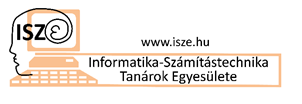 Évkönyv	2017Az Informatika-Számítástechnika Tanárok Egyesületének kiadványaMottó: „A kompetenciát úgy kell tekinteni, mint olyan általános képességet, amely a tudáson, a tapasztalaton, az értékeken és a diszpozíciókon alapszik, és amelyet egy adott személy tanulás során fejleszt ki magában.” (John Coolahan Írország)Néhány szó a verseny történetérőlAz Informatika-Számítástechnika Tanárok Egyesülete 2008-ban szervezte meg először a Dusza Árpád Országos Programozói Emlékversenyt a programozás iránt érdeklődő középiskolások számára.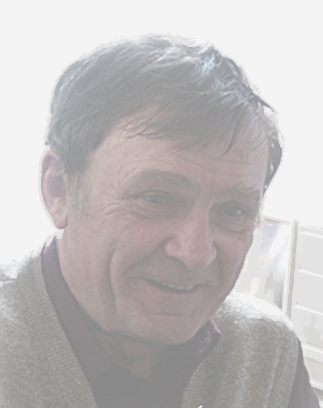 A névadó, Dusza Árpád tanár úr Miskolcon, a Földes Ferenc Gimnáziumban tanult, majd tanított. Innen ment nyugdíjba, de sajnos nem sokáig élvezhette a nyugdíjas létet. Kollégái, tisztelői már temetésén megfogalmazták, hogy egy versenyt szeretnének indítani az emlékére. Ebből a kezdeményezésből nőtte ki magát ez mostanára már sokak által ismert, igen nívós programozói verseny.A verseny magas színvonalát a névadó iránti tisztelet és a versenyzők felkészültsége tudja biztosítani. Dusza Árpádról tudni kell, hogy az egyik legeredményesebb versenyfelkészítő informatikatanár volt a 90-es években. 4 éven át minden évben (1995, 1996, 1997 és 1998) volt a Nemzetközi Informatikai Diákolimpián résztvevő tanítványa. Ezek közül 2 évben, 1996-ban két, 1997-ben három miskolci diák is bekerült a magyar csapatba, ahol nagyon szép eredménnyel végeztek, ezüstérmet nyertek Fokvárosban.(http://tehetseg.inf.elte.hu/ioi/ioi_main.html).Közülük hárman, Marhefka István, Tóth László és Újhelyi Gábor rendszeres résztvevői, segítői a programozási versenyünknek az indulástól kezdve.A tanár úr munkamódszereit ismerők mindannyian azt javasolták, hogy ne egyéni versenyben gondolkodjunk. 2008-ban, amikor először rendeztük meg a versenyt, még nem volt jellemző a csapatverseny, az országos versenyek közül informatikából ez volt az első, amelyen háromfős csapatok indulhattak.Már az első évben közel 40 csapat jelentkezett, már akkor sikerült elérnünk, hogy az ország legjobbjai nevezzenek a versenyre.A versenyzőket két korcsoportra bontottuk, de külön kategóriában indulhattak vegyes korosztályú csapatok is. Ezt a külön kategóriát később megszüntettük.Minden évben két fordulót szerveztünk. Az első, regionális forduló 6-10 iskolában zajlott le, a döntő minden évben a miskolci Földes Ferenc Gimnáziumban volt a 10 legjobb csapat részvételével.2015-ben hirdettük meg először a versenyt mobil programozás és web programozás kategóriában is. Ezeken a versenyeken is háromfős csapatok vehetnek részt, nincsenek korcsoportok, és időben is teljesen elkülönülnek a hagyományos versenytől.Míg a hagyományos programozói versenyen a megadott helyszínen 4 óra alatt egy komplex feladatot kell megoldania a versenyzőknek mindkét fordulón, a mobil és web versenyen egy még összetettebb feladat megoldására a csapatoknak az általuk választott helyszínen két és fél napjuk van. A döntőben pedig a legjobban sikerült munkák szóbeli bemutatására kerül sor.A hagyományos programozói versenyen a programozási környezet minden évben megegyezik az emelt szintű érettségin aktuálisan használható környezettel. A web és mobil programozásnál akár a legmodernebb környezet használatára is lehetőség van.A részletes tudnivalók minden évben a Versenykiírásban és a Versenyszabályzatban szerepelnek, amelyeknek az archivált és az aktuális változata is folyamatosan elérhető az ISZE honlapján, ahogyan a megfelelő fordulók után a feladatok és az eredmények is.A 2016/2017. tanévi verseny tapasztalataiA terveknek megfelelően valósítottuk meg mind a hagyományos versenyt, mind a web és mobil versenyt. Az eddigi legnagyobb létszámú nevezés érkezett be az ország legkülönbözőbb iskoláiból (hagyományos verseny: 71 csapat, web-mobil: 23 csapat)). Romániai magyar iskolákból 5 csapat jelentkezett. (Az előző évben Szlovákiából is volt 3 csapat.) A 9-13. évfolyamosok mellett 8. osztályos tanulók is sokan versenyeztek, és nagyon szép eredményeket értek el. Az eddigi legnagyobb számú, 12 helyszínen szerveztük meg a hagyományos verseny regionális fordulóját, a 10 hazai iskola mellett két romániai iskolában. A döntőre hagyományos módon a névadó volt iskolájában, a miskolci Földes Ferenc Gimnáziumban került sor 10 csapat részvételével. A miskolci Földes Ferenc Gimnáziummal kialakult kapcsolat a szervezésben és a megvalósításban is évek óta gördülékenyen működik. A verseny szakmai előkészítése, a szállás és étkeztetés lebonyolítása évek óta kialakult rend szerint zajlik problémamenetesen.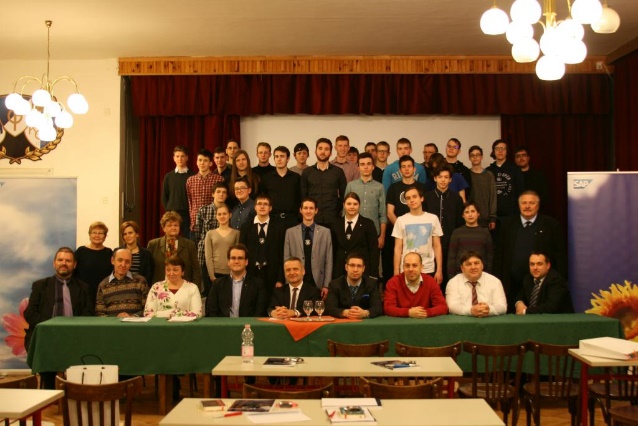 A web és mobil programozás versenyre is sokan jelentkeztek az idén, de valószínűleg a késői időpont miatt viszonylag sok csapat feladta a küzdelmet, nem küldtek be munkát. Ennek az okait keresve, a jövőben megpróbáljuk időben előbbre hozni ezt a versenyrészt.Ebben a versenykategóriában a tavalyihoz hasonlóan a regionális forduló két és fél napos volt, a csapatok dönthették el, hogy hogyan és hol dolgoznak (együtt). A döntőt az ISZE oktatótermében tartottuk a legjobb csapatok részvételével. Az előző évihez hasonlóan az idén is profi programozók profi előadásait hallgathatta meg a közönség.A verseny kezdete óta jellemző, hogy újabb iskolákból jelentkeznek csapatok, jellemző az is, hogy egyes iskolákból egy-két év kihagyás után újra érkezik nevezés. Ez az idén is igaz volt, nem csak a nevezésekre, hanem a döntőbe jutókra is. Ez érdekessé teszi a versenyt, fennmarad az érdeklődés tanárban és a diákokban is.Az első (regionális) fordulóban minden versenyfajtában a csapattagoknak közösen kellett egy-egy összefüggő, összetett feladatot megoldaniuk. A hagyományos versenyen egy Markdown-HTML konverter programot kellett írni. A Markdown egy nagyon népszerű, nyílt forráskódú projektekben gyakran használt, jól olvasható jelölőnyelv, amely egyszerű ASCII karakterekkel írja le a weboldalak szerkezetét. A versenyzők által írt programnak az ilyen Markdown-ban megírt „weblapot” kellett átírnia html formára, amit már a böngészők meg tudnak jeleníteni. Sok felkészítő tanártól kaptunk olyan visszajelzést, hogy nagyon jónak, életszerűnek tartották a feladatot.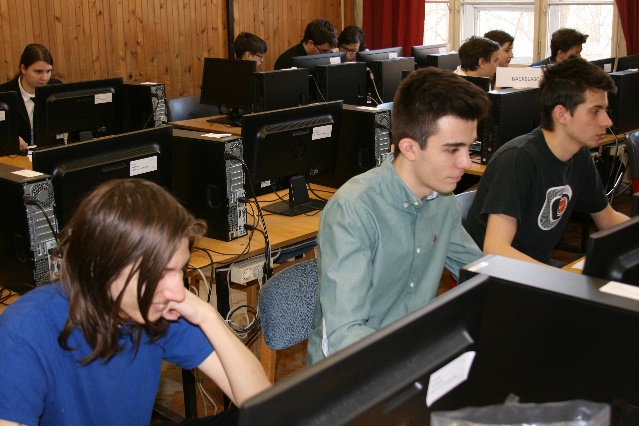 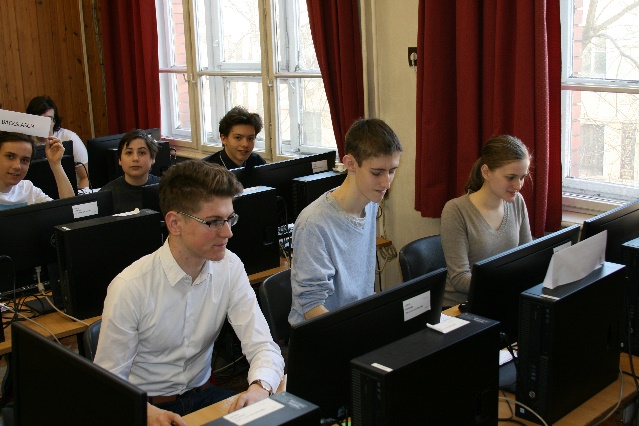 A web programozási verseny első fordulójában egy iskolai tesztkészítő és kiértékelő alkalmazást kellett elkészítenie a csapatoknak. A mobil programozás versenyen pedig egy egészségi állapot felmérő és figyelő alkalmazást kellett megírniuk. A web- és mobil programozási versen döntőjén a korábban megírt program bemutatása, prezentálása volt a feladat, a hagyományos versenyen pedig egy olyan programot kellett írni, amelyik egy „okos autóba” szerelt speciális eszköz által küldött helykoordináták és egy térkép alapján meghatározza megadott időközönként az autó sebességét, gyorsulását, megállapítja a sebességtúllépést, és az esetleges szabálytalanságokat.A mobil programozási feladat megoldásában a versenyzők a saját eszközeiket használták, a web programozási feladatnál egy, az ISZE-s szervező által biztosított webszerveren kaptak hozzáférést és tárhelyet a csapatok.A feladatok és javítási útmutatók készítői igen nagy rutinnal rendelkeznek, hiszen a 2008-as kezdés óta végzik ezt a munkát.A javítótanárok/zsűritagok között folyamatosan van kisebb változás, ami könnyebbé teszi, hogy a feladatok kitűzésében meg tudjunk újulni. Mindig fontos szempont, hogy a gyakorló tanárok mellett bevonjunk gyakorló informatikusokat is. Néhány év kihagyás után az idei évben újra velünk dolgozott a névadó tanár úr egyik tanítványa, Marhefka István, aki társaival 1997-ben és 1998-ban a Nemzetközi Informatikai Diákolimpián Magyarországot képviselte. (1997. Dél-Afrika (Fokváros), (ezüst): Marhefka István Avasi Gimnázium, Miskolc, 1998. Portugália (Setubal) (ezüst): Marhefka István Avasi Gimnázium, Miskolc) Az idei évben kitűzött feladatok ötletei tőle származnak.A tehetséges tanuló akkor tud fejlődni, ha kellően motivált, ha sokszor meg tudja mérettetni magát. Nagyon jó, hogy informatikából (ezen belül programozásból) több versenyen vehetnek részt a diákok, ez lehetőséget ad arra, hogy az ismereteiket bővítsék. A Dusza Árpád Országos Programozói Emlékverseny nem csak a programozó (abszolút értelemben vett szakmai) kompetenciájukat kéri számon és természetesen mind a felkészülés, mind a verseny során fejleszti, hanem ezen szakmai tudás mellett az életben nagyon fontos egyéb kompetenciákat, (társas kompetencia, idegen nyelvi kommunikáció, matematikai, természettudományi és technológiai, digitális, tanulás tanulása, vállalkozói kompetencia), amelyek elengedhetetlenül fontosak a szakmai érvényesüléshez. Ezen a versenyen csapatban kell dolgozni, egy nagy összefüggő feladatból egy részt kell megoldani úgy, hogy azt a csapat a feladat végső megoldásához hasznosítani tudja. Részt kell venni a feladat értelmezésében, részfeladatokra bontásában, a részfeladat felvállalásában egyaránt. A döntő fordulóban mindemellett prezentálni kell az elkészült munkát, ami nem egyszerű, hiszen itt is együtt kell működni másokkal miközben nagyon komoly szakmai feladatot kell megoldani.A verseny fenntarthatósága szempontjából nagyon fontos, hogy minél többen tudjanak róla, minél többen kipróbálják. Ennek érdekében igyekszünk minél több alkalommal és minél több formában publikálni a versennyel kapcsolatos információkat.Az ISZE év eleji tájékoztató levelet az idén is elküldtük az ISZE tagoknak, akik az ország minden táján, több száz középiskolában informatikát tanítanak.A versenyfelhívást megjelentettük az ISZE honlapján, ahol az eredményeket és a feladatok szövegét is elérhetővé tettük.Az Inspirációban rendszeresen beszámolunk a versenyről, ahogyan az idén is.A fentieken kívül személyes találkozások, ISZE rendezvények alkalmával is bemutatjuk a versenyt. Évek óta a Nemzeti Tehetségprogram anyagi és szakmai pályázati támogatásával szervezzük a Dusza Árpád Országos Programozói Emlékversenyt. A nevezői létszám növekedése miatt ezt a támogatást saját forrással is ki kell egészíteni. Az Egyesület próbál szponzorokat felkérni, de a vállalatok többnyire egy-egy informatikai eszközzel támogatják a nyertes versenyzőket. Pénzadományt nem adnak.Már két évben is az LSI Informatikai Oktatóközpont Alapítvány a web és mobil programozás versenyágban a döntő résztvevőinek adott jelentős összegű jutalmat.A verseny elismerését igazolja, hogy az ELTE Informatika Kar vezetése felfigyelt rá, és a Média- és Oktatásinformatika Tanszék az idei évben már másodszor tanszékvezetőjével képviseltette magát a döntőn. Dr. Zsakó László tanszékvezető prezentációt is tartott a felkészítő tanároknak és a zsűri tagjainak, amíg a tanulók a versenyfeladatot megoldották. Az eredmények alapján ebben az évben is meghívta az 1. helyezett csapatot az ELTE-n induló tehetségprogramba résztvevőnek, és a Közép-Európai Informatikai Diákolimpia (CEOI) és a Nemzetközi Informatikai Diákolimpia (IOI) válogató versenyére. Az alábbi linken örömmel látjuk a Dusza Árpád Országos Programozói Emlékverseny döntőjében is szereplő diákokat a legjobbak között.http://tehetseg.inf.elte.hu/valogatok/valogatok_aktualis.html http://tehetseg.inf.elte.hu/ioi/ioi_main.html FeladatsorokRegionális forduló (hagyományos programozói verseny)	2016. november 19.9-10. osztályosok feladataFeladatÍrjatok MarkdownHTML konvertert!A markdown egy nagyon népszerű, nyílt forráskódú projektekben gyakran használt, jól olvasható jelölőnyelv, amely egyszerű ASCII karakterekkel jelzi többek között a dőlt és félkövér szöveget, a címeket vagy hiperhivatkozásokat.Példa:input.md# Címsor 1Ez itt egy *kiemelés*. Ez pedig annak a példája,hogy hogyan lehet **fontos szöveget** írni.##  Címsor 2Ha szeretnénk, könnyen lehet [linkeket is](http://pelda.hu) írni markdownban.Ha ezt nyomtatásban tekintenénk meg, akkor a következőt látnánk:Címsor 1Ez itt egy kiemelés. Ez pedig annak a példája, hogy hogyan lehet fontos szöveget írni.Címsor 2Ha szeretnénk, könnyen lehet linkeket is írni markdownban.A fenti markdown esetében a létrehozandó HTML-fájl a következő:output.html<html>
<body>
<h1>Címsor 1</h1>
<p>
    Ez itt egy <em>kiemelés</em>. Ez pedig annak a példája, hogy hogyan lehet <strong>fontos szöveget</strong> írni.
</p>
<h2>Címsor 2</h2>
<p>
    Ha szeretnénk, könnyen lehet <a href="http://pelda.hu">linkeket is</a> írni markdownban.
</p>
</body>
</html>A konverternek be kell olvasnia az aktuális könyvtárban található input.md állományt, el kell végeznie a konverziót, és az eredményt az output.html fájlba kell kiírnia.Markdown jelölések és azok HTML-megfelelőiA megvalósítandó konverternek nem kell a valóságban előforduló összes markdown jelölést támogatnia. Valójában ez lehetetlen feladat is lenne, hiszen a markdown nem egy szabványos jelölőnyelv, és így sok párhuzamos változata létezik, amelyek különbözőképpen valósítják meg az eredeti koncepciót. Az elkészítendő konverter programnak is egy speciális jelrendszert kell értelmeznie.A markdown fájl html megfelelőjének minden esetben tartalmaznia kell a szabványos html és body tageket (lásd fenti példa). A tartalomnak a body tagen belül kell elhelyezkednie. A html fájlt tetszőlegesen formázhatjuk, a tageket pl. kezdhetjük új sorban a könnyebb olvashatóság miatt, de az is lehetséges, hogy a teljes html fájl akár egy hosszú sorba kerül. A markdown fájlban az egymás utáni sorok egy bekezdést alkotnak, amennyiben nincs közöttük üres sor. Ilyenkor az egyes sorok között tetszőleges whitespace karaktert lehet használni elválasztásra.Minden markdown fájlhoz érvényes html fájlt kell tudni generálni, ami azt jelenti, hogy a html fájlokban lévő tageknek mindig párban, lezárva kell lenniük, azaz szabályos struktúrát kell alkotniuk. Nem érvényes html pl. a következő fájl, mert nincs lezárva a <p> tag, a <strong> tag és az <em> tag pedig egymást keresztezik:<html>
<body>
    <p>Ez nem <em>ervenyes <strong> xhtml. </em> </strong>. 
</body>
</html>A konverternek a következő markdown jelöléseket szükséges támogatnia:BeadandóA program forráskódja (a programozási környezettől függően a forráskód több fájl is lehet, esetleg mappák is tartozhatnak hozzá), és a lefordított fájl verseny fájlnéven, ha a programozási környezet a fordítást támogatja.A program által használt külső fájlokat mindig az aktuális könyvtárba kell elhelyezni (A program ne tartalmazzon abszolút elérési útvonalat!)Kódolási alapelvekA forráskód minőségét is értékeljük.Irányelvek, szempontok:Egységes kódolási szabályok az azonosítókra:a változók egységes elnevezése (kis- és nagybetűk vagy más speciális karakterek használata),az osztályok egységes elnevezése (objektum-orientált programnyelv esetén),a függvények és eljárások tartalomra utaló elnevezése,a programkód egységes strukturáltsága, tagoltsága.A kód minősége (könnyen – emberek számára – érhető illetve karbantartható kód):áttekinthető, lehetőség szerint rövid eljárások, függvények, fájlok,beszédes, tömör elnevezésű azonosítók,objektum-orientált nyelveknél globális változók mellőzése.Kommentezés:A kommentezés elsődleges célja, hogy a programban a miért? kérdésre adjon választ. (A mit? kérdésre az azonosítók megfelelő elnevezése és a megfelelően strukturált kód, a hogyan? kérdésre pedig az áttekinthető forráskód ad választ.)A túlzásba vitt kommentezés csökkenti az áttekinthetőséget, a túl kevés komment nehezíti a megértést.Elvárás a változók, osztályok, függvények és eljárások szerepének rövid, értelemszerű kommentezése.Elérhető pontszám: 100 pont (Ebből a helyes dokumentálás – kommentezés – 15 pont)Jó munkát kíván a versenybizottság!Regionális forduló (hagyományos programozói verseny)	2016. november 19.11-13. osztályosok feladataFeladatÍrjatok MarkdownHTML konvertert!A markdown egy nagyon népszerű, nyílt forráskódú projektekben gyakran használt, jól olvasható jelölőnyelv, amely egyszerű ASCII karakterekkel jelzi többek között a dőlt és félkövér szöveget, a címeket vagy hiperhivatkozásokat.Példa:input.md# Címsor 1Ez itt egy *kiemelés*. Ez pedig annak a példája,hogy hogyan lehet **fontos szöveget** írni.##  Címsor 2Ha szeretnénk, könnyen lehet [linkeket is](http://pelda.hu) írni markdownban.Ha ezt nyomtatásban tekintenénk meg, akkor a következőt látnánk:Címsor 1Ez itt egy kiemelés. Ez pedig annak a példája, hogy hogyan lehet fontos szöveget írni.Címsor 2Ha szeretnénk, könnyen lehet linkeket is írni markdownban.A fenti markdown esetében a létrehozandó HTML-fájl a következő:output.html<html>
<body>
<h1>Címsor 1</h1>
<p>
    Ez itt egy <em>kiemelés</em>. Ez pedig annak a példája, hogy hogyan lehet <strong>fontos szöveget</strong> írni.
</p>
<h2>Címsor 2</h2>
<p>
    Ha szeretnénk, könnyen lehet <a href="http://pelda.hu">linkeket is</a> írni markdownban.
</p>
</body>
</html>A konverternek be kell olvasnia az aktuális könyvtárban található input.md állományt, el kell végeznie a konverziót, és az eredményt az output.html fájlba kell kiírnia.Markdown jelölések és azok HTML-megfelelőiA megvalósítandó konverternek nem kell a valóságban előforduló összes markdown jelölést támogatnia. Valójában ez lehetetlen feladat is lenne, hiszen a markdown nem egy szabványos jelölőnyelv, és így sok párhuzamos változata létezik, amelyek különbözőképpen valósítják meg az eredeti koncepciót. Az elkészítendő konverter programnak is egy speciális jelrendszert kell értelmeznie.A markdown fájl html megfelelőjének minden esetben tartalmaznia kell a szabványos html és body tageket (lásd fenti példa). A tartalomnak a body tagen belül kell elhelyezkednie. A html fájlt tetszőlegesen formázhatjuk, a tageket pl. kezdhetjük új sorban a könnyebb olvashatóság miatt, de az is lehetséges, hogy a teljes html fájl akár egy hosszú sorba kerül. A markdown fájlban az egymás utáni sorok egy bekezdést alkotnak, amennyiben nincs közöttük üres sor. Ilyenkor az egyes sorok között tetszőleges whitespace karaktert lehet használni elválasztásra.Minden markdown fájlhoz érvényes html fájlt kell tudni generálni, ami azt jelenti, hogy a html fájlokban lévő tageknek mindig párban, lezárva kell lenniük, azaz szabályos struktúrát kell alkotniuk. Nem érvényes html pl. a következő fájl, mert nincs lezárva a <p> tag és a <strong> tag és az <em> tag egymást keresztezik:<html>
<body>
    <p>Ez nem <em>ervenyes <strong> xhtml. </em> </strong>. 
</body>
</html>A konverternek a következő markdown jelöléseket szükséges támogatnia:BeadandóA program forráskódja (a programozási környezettől függően a forráskód több fájl is lehet, esetleg mappák is tartozhatnak hozzá), és a lefordított fájl verseny fájlnéven, ha a programozási környezet a fordítást támogatja.A program által használt külső fájlokat mindig az aktuális könyvtárba kell elhelyezni (A program ne tartalmazzon abszolút elérési útvonalat!)Kódolási alapelvekA forráskód minőségét is értékeljük.Irányelvek, szempontok:Egységes kódolási szabályok az azonosítókra:a változók egységes elnevezése (kis- és nagybetűk vagy más speciális karakterek használata),az osztályok egységes elnevezése (objektum-orientált programnyelv esetén),a függvények és eljárások tartalomra utaló elnevezése,a programkód egységes strukturáltsága, tagoltsága.A kód minősége (könnyen – emberek számára – érhető illetve karbantartható kód):áttekinthető, lehetőség szerint rövid eljárások, függvények, fájlok,beszédes, tömör elnevezésű azonosítók,objektum-orientált nyelveknél globális változók mellőzése.Kommentezés:A kommentezés elsődleges célja, hogy a programban a miért? kérdésre adjon választ. (A mit? kérdésre az azonosítók megfelelő elnevezése és a megfelelően strukturált kód, a hogyan? kérdésre pedig az áttekinthető forráskód ad választ.)A túlzásba vitt kommentezés csökkenti az áttekinthetőséget, a túl kevés komment nehezíti a megértést.Elvárás a változók, osztályok, függvények és eljárások szerepének rövid, értelemszerű kommentezése.Elérhető pontszám: 120 pont (Ebből a helyes dokumentálás – kommentezés – 15 pont)Jó munkát kíván a versenybizottság!Döntő (hagyományos programozói verseny)	2017. február 18.Feladat: Okos autóMa már sok autóba helyezhető olyan speciális eszköz létezik, amely "a gépjármű szabványos diagnosztikai portjára csatlakozik, majd egy felhő alapú informatikai szerverre meghatározott időnként adatokat továbbít. Az eszköz segítségével a jármű képes önmagát diagnosztizálni: érzékeli a sebességváltozást, fordulatszámot, a hirtelen irányváltásokat, s ezekből következtetést von le a vezető stílusáról. Emellett, ha lopást észlel, riasztást küld, ha ütközést érzékel, automatikusan segélyhívást indít, a GPS pedig megadja a kocsi pontos koordinátáit. A szenzorokból információ nyerhető ki az autó állapotára vonatkozóan is, így már meghibásodás előtt lehet tudni, mikor szorul szervizelésre a gépjármű. "(Forrás: http://www.t-systems.hu/jovokep/201501/merre_tartunk)A feladatotok egy olyan alkalmazás elkészítése, amely egy autó szenzoradatai és egy térkép adatbázis alapján képes az autó állapotának (pozíció, sebesség, gyorsulás) és a vezetői stílusnak (gyorshajtás, hirtelen gyorsítás/fékezés) a megjelenítésére.SpecifikációA térképAz elkészítendő alkalmazás egyik bemenete egy térkép, amelyet – az egyszerűség kedvéért – egy táblázatban ábrázolunk. A táblázat egyes cellái egy-egy útszakaszon a megengedett maximális sebességet mutatják km/h-ban (nemnegatív egész szám). Amennyiben egy érték 0, az úton kívüli területet jelöl.Az oszlopok és sorok minimális száma 5, maximális száma 20.A térkép egy cellája egy 10 m x 10 m-es területet jelöl ki. A GPS-koordináták helyett egyszerűsítésként egy, a táblázatra helyezett koordinátarendszert használunk, amelynek az origója a térkép bal alsó sarka, az x tengelye vízszintes, az y tengelye függőleges.Az utak mindig párhuzamosak a táblázat széleivel, a szélességük 10 m. Az autó a mozgása során természetesen megváltoztathatja a mozgásirányát, és rákanyarodhat egy másik kijelölt útszakaszra.Ez a program (alkalmazás) egy új eszköz első teszteléséhez készül, ezért csak kis területen kívánják kipróbálni.PÉLDA (terkep.txt)A keret a táblázat áttekinthetőségét szolgálja.Szenzor adatokAz alkalmazás másik bemenetét a szenzoradatok szolgáltatják. A szenzor.txt állomány tartalmazza az autó legutolsó útjának adatait. Egy-egy szenzoradat egy sor a fájlban, amely egy-egy eseményt ír le. Háromféle eseményt különböztetünk meg:motor indítása: tartalmazza a beindítás időpontját,koordináta mintavételezés: tartalmazza az időpontot és a hozzá tartozó aktuális koordinátákat,motor leállítása: tartalmazza a leállítás időpontját.Az időpont mindig az első adat a sorban, nemnegatív szám, mértékegysége szekundum. Ezt követi az esemény típusa (MOTOR-BE, KOORD, MOTOR-KI). A KOORD típusú sorokban ezután két nemnegatív szám szerepel, ami az autó pozícióját írja le, azaz megadja annak az x és y koordinátáját méterben mérve.Az egyes sorokban az adatokat szóköz választja el egymástól.Az autó mindig úton közlekedik. A szenzor koordinátái az érzékelő helyét mutatják, ezért az autót a mozgása során pontszerűnek tekinthetjük.PÉLDA (szenzor.txt)0 MOTOR-BE 0 KOORD 0 20.5 KOORD 0 21 KOORD 0.25 21.5 KOORD 1 22 KOORD 2.25 22.5 KOORD 4 23 KOORD 6.25 23.5 KOORD 9 24 KOORD 12.25 24.5 KOORD 16 25 KOORD 20.25 25.5 KOORD 25 26 KOORD 30.25 26.5 KOORD 36 27 KOORD 42.25 27.5 KOORD 49 28 KOORD 56 28.5 KOORD 63 29 KOORD 69.7 29.5 KOORD 75.8 210 KOORD 81.3 210.5 KOORD 86.2 211 KOORD 90.5 211.5 KOORD 94.2 212 KOORD 97.1 212.5 KOORD 99 213 KOORD 99.9 213.5 KOORD 99.99 214 KOORD 99.99 214 MOTOR-KIA példában szereplő autó a 0 s időpontban kerül beindításra. A 0.5 s időpillanatban még a (0;2) koordinátájú pontban tartózkodik, az 1 s időpillanatban a (0.25;2) koordinátájú pontba ér. Ezután folyamatosan halad, először gyorsul, egy nagyon rövid szakaszon állandó sebességgel mozog, majd lassul és megáll. Megállás után, a 14 s időpillanatban a motor is leáll.Egy út során, amit egy szenzor.txt állomány ír le, többször is lehet motor beindítás és leállítás. Bizonyos autók, ha megállnak (pl. piros lámpánál) automatikusan leállítják a motort, a kuplung megnyomására pedig beindítják.Az autóba szerelt eszköz bizonyos időközönként mintavételezi a tartózkodási hely koordinátáit. Ha nem változik a pozíció (áll az autó), ugyanaz a koordinátapár egymás után többször is szerepelhet. Előfordulhat, hogy mintavételezések kimaradnak (pl. nincs vétel vagy valamilyen meghibásodás történik.)„Koordináta mintavételezés” események csak akkor keletkeznek, ha a motor beindított állapotban van.Az alkalmazásAz alkalmazásnak képesnek kell lennie a térképen áttekinthetően megmutatni az autó által megtett teljes utat és az autó mindenkori helyzetét. Feltételezhetjük, hogy a szenzoradatok olyanok, hogy ha az autó útját a térképen ábrázoljuk, akkor bármely két szomszédos mintavételezéshez tartozó térképcella egymással szomszédos vagy egybeesik.Az aktuális időpillanathoz a következő adatokat szükséges megjeleníteni (a térképen vagy mellette):a motor állapota (beindítva, leállítva),az autó aktuális pozíciója (m-ben), az autó aktuális sebessége (km/h-ban) és gyorsulása (m/s2-ben),az autó sebessége meghaladja-e a megengedett maximális sebességet,az autó hirtelen gyorsul vagy lassul-e, azaz a gyorsulása nagyobb-e mint 2.5 m/s2, vagy kisebb-e mint 2.5 m/s2Az autó mozgásadatainak megjelenítéséhez választott időpont a mozgásidőn belül tetszőleges, a felhasználó által kért léptékben növelhető, illetve adott időpillanatra beállítható.A teljes útra vonatkozóan az alkalmazásnak meg kell jelenítenie a következő adatokat:a megtett teljes utat (m-ben),a kiindulási- és érkezési pont koordinátáit (m-ben),az átlagsebességet (km/h-ban),a maximális sebességet (km/h-ban),az incidensek számát, azaz azt, hogy hányszor fordult elő az út során, hogy az autó vezetője gyorshajtást vagy hirtelen gyorsítást, illetve lassítást követett el. (Ha folyamatosan gyorsan hajt vagy hirtelen gyorsít vagy lassít, az 1db-, ha egyszerre gyorsan is hajt és hirtelen is gyorsít, az 2db incidensnek számít.)Sebesség, gyorsulás és pozíció kiszámításaAz alkalmazásnak egy olyan modellt kell megvalósítania, amely a szenzoradatokban szereplő koordináták alapján képes a mintavételi pontok között is kiszámítani tetszőleges időpontban az autó becsült pozícióját. A modell azzal az egyszerűsítéssel él, hogy két szomszédos mintavételezés között a gyorsulás állandó.A sebesség, a gyorsulás és a megtett út tekintetében az ismert fizikai képletek használhatóak:ahol s jelenti a megtett út hosszát, v0 a kezdősebességet, t az eltelt időt, a a gyorsulást, v pedig a t időpillanatbeli sebességet.A modell nem tökéletes, és bizonyos esetekben rendellenességeket produkálhat. Az alkalmazásnak ezekre az esetekre is kell valamilyen megoldást kínálnia.Példa: A fenti szenzor.txt-ben megadott szenzoradatok alapján a sebesség és a gyorsulásértékek a t=0.0, 0.5, 1.0, 1.5 mintavételi pontokban a következők (a sötét hátterű cellák számított értékek):A t=1.1 és 1.49 közbülső pontokhoz tartozó koordináták, ill. sebesség- és gyorsulás adatok pedig a következők (a sötét hátterű cellák számított értékek):Az átlagsebességet a mozgás során megtett útból és az út idejéből számoljuk. Feltételezzük, hogy a motor kikapcsolt állapota nem pihenőidőt jelent.BeadandóA program forráskódja és a lefordított/futtatható állomány(Az állomány neve: connected_cars, ami tetszőlegesen rövidíthető)A fejlesztői dokumentáció: Szöveges (elektronikus) dokumentum, amelyben ismertetitek a legfontosabb elnevezéseket (változók, osztályok, eljárások, függvények neve), és az egyes részfeladatokban alkalmazott módszereket (az algoritmus működési elvét).A bemutatáshoz külön szemléltető anyag készítése (pl. PowerPoint prezentáció) nem kötelező, de ha készül ilyen, azt is be kell adni!A munka szóbeli bemutatása:Szempontok, ajánlott vázlat:A feladat előkészítésének bemutatása, a feladatok szétosztásának elveiAz elkészített program bemutatásaa felhasználó számáraA program működésének ismertetése bemutatássala fejlesztő számáraA program szerkezetének ismertetéseMinden csapattagnak részt kell vennie a munka bemutatásában!Elérhető pontszám: 150 pont.Jó munkát kíván a Versenybizottság!Mobil programozói verseny feladata	2017. március 3. 12:00 - 2017. március 5. 24:00Egészséges életmód Az egészséges állapot fenntartása fontos feladat minden ember számára. A gyorséttermek elterjedésével, a különböző félkész termékek megjelenésével – amelyek lerövidítik a készételhez jutási időt – ez a figyelem szignifikánsan csökken. A boltok polcain elérhető üdítők, édességek, „rágcsák” is csak rontanak a helyzeten. Az oda nem figyelés testsúlygyarapodáshoz, később pedig ebből fakadó betegségekhez vezethet, mint például hipertónia (magas vérnyomás), diabétesz (cukorbetegség), csökkent veseműködés stb. Nagyon sokan a megfelelő folyadékbevitelre sem figyelnek az egészségtelen étkezés mellett, ami kihat a vér hemoglobin-és káros anyag szintjére, valamint csökkent vesefunkciót eredményez.  Sajnos sok embertársunknál már kialakultak az egészségtelen táplálkozás következményei, számukra legfontosabb az állapotuk javítása, vagy romlás megelőzése, lassítása. Feladat A MINDENT AZ EGÉSZSÉGÉRT mikrovállalat olyan mobil alkalmazás elkészítésével bízta meg a fejlesztőit (Benneteket), amellyel nyomon lehet követni egy ember naponkénti táplálkozását, folyadékfogyasztását és vérnyomását. SpecifikációA programban lehessen rögzíteni az elfogyasztott ételeket, azok adagjait. A rögzítéskor kerüljön be a fogyasztás időpontja is, ami lehet automatikus (pl.: most került elfogyasztásra), vagy a program kérheti a felhasználótól azt. A programban lehessen rögzíteni az elfogyasztott italokat, azok mennyiségét. A rögzítéskor kerüljön be a fogyasztás időpontja is, ami lehet automatikus (pl.: most került elfogyasztásra), vagy a program kérheti a felhasználótól azt. A programban lehessen rögzíteni a vérnyomást is, annak időpontjával együtt, ami lehet automatikus (pl.: most történt a mérés), vagy a program kérheti a felhasználótól azt. A programban lehessen rögzíteni a testsúlyt is naponta. A program napi, heti, havi lebontásban, valamilyen szemléltetési módon prezentálja a fenti adatokat, nem feltétlenül egy képernyőn. A statisztika készítésekor vegye figyelembe az illető nemét. A nemekhez általánosan szükséges napi kalória mennyiséget is megállapítottak, amit vegyen figyelembe a program, és jelezze, ha aznap túllépte az alapvető energiaszükségletet. A programban lehessen rögzíteni esetlegesen plusz tevékenységeket is azok energiaszükségletével együtt, amit a napi fogyasztott kcal mennyiségbe be kell számítani (le kell vonni). A program délután 4 órakor jelezzen valamilyen módon a felhasználónak, ha aznap még nem rögzített adatokat, de ha nem kerül be aznap adat, az a működést ne befolyásolja. A program a rögzítések után jelezhet, ha már az aznapi bevitt energiamennyiség túllépte a napi szükségletet, de hiány esetén is értesíthet. Például délután 4 órakor még csak 8 deciliter folyadékbevitelnél tart. A program figyelmeztessen, ha magas vérnyomást észlel. Ezt megteheti kiugróan magas értéknél, de ha egy hónapban háromszor kerül ilyen adat rögzítésre, akkor is jelezzen, mert ez a kezdődő magas vérnyomásos betegség jele lehet. Általános információkÁltalános tézis, hogy egy átlagos nő energiaszükséglete 2000 kcal, míg egy férfié 2500 kcal. De ez lehet alkat, kor, végzett munka alapján is kalkulálni, de ez nem feltétlenül elvárás. Magas vérnyomásnak a 140/90 Hgmm-nél magasabb értéket tekintjük. Ez lehet 150/85 Hgmm, de lehet 120/110 Hgmm, vagy 160/120 Hgmm is.  Az ételeket célszerű előre rögzíteni a hozzájuk tartozó energiatartalommal kcal egységben, a bevitelkor ebből válasszon a felhasználó, és csak az adagot/mennyiséget adja meg. Egy ember napi folyadékigénye 2,5-3 liter. Egyéni ötlet A szoftverhez bármilyen egyedi ötlet hozzáadható, ami feladathoz kapcsolódik, ez pontozásban külön meg is jelenik.  Értékelési szempontokA feladat kidolgozása, megoldása (60 %) Saját ötlet megvalósítása (15 %) Az alkalmazás esztétikus kialakítása (20 %) Kommentezés, a kód minősége, olvashatósága, felhasználói dokumentáció (5 %) A Web programozói verseny feladata	2017. március 3. 1200 - 2017. március 5. 24.00Tesztek kitöltése weblaponA diákok tudásának felmérésére már nagyon régóta használunk az oktatásban teszteket. A tesztek kitöltésének módja a papíron történő jelölés helyett a számítógépen való “tippelés” is lehet. Ennek a módszernek sok előnye van. A tanár számára például az, hogy a teszt kiértékelését is a számítógép végezheti el. Az eredményeket személyre lebontva vagy akár csoport szintű összesítésben is elő tudja állítani egy jól megírt program.A diák számára tanulságos, hogy a kitöltés után azonnal visszajelzést kaphat az eredményéről, így önállóan is gyakorolhat. Ez segíthet a felkészülésben, a tananyag mélyebb megértésében, a vizsgákra történő felkészülésben. A tesztek kitöltésére akár a tabletje vagy telefonja is alkalmas lehet. Egy weblapon kitölthető teszt összeállítása azonban összetett programozási feladat. A tanári munkát nagyban segítené egy olyan környezet, amely egy szövegfájlból képes egy webes tesztoldalt automatikusan előállítani, vagy egy ilyen fájlt előállítását interaktív módon segíti..Csapatotok egy ilyen program elkészítésére kapott megbízást.A program többféle teszttípust kell, hogy kezeljen, a teszteket elkészítő tanárok és a tesztet kitöltő diákok szempontjait, igényeit is figyelembe kell vennie. Elvárás az is, hogy a képernyőn megjelenő szöveg jól olvasható, megfelelően tagolt és esztétikus legyen.A tesztben elhelyezhető kérdések típusai:Egyszerű választás: A kérdés után felkínált lehetőségek közül egyetlen válasz a helyes, ezt kell kiválasztani “rádiógomb” bejelölésével. A jó válasz 1 pontot ér.Többszörös választás: A kérdés után felsorolt válaszok közül több is helyes lehet, ezeket kell “jelölőnégyzet” segítségével kiválasztani. A kérdés annyi pontot ér, ahány jó választ kell megjelölni. A téves jelölések -1 pontot érnek. Negatív összpontszámot nem adunk, ha ennyi jönne ki, akkor nulla pontot kell adni. Ha minden lehetőséget bejelölt, akkor is 0 pont jár - kivéve azt az esetet, ha ez a megoldás.Mondat kiegészítése legördülő menüben megjelenő szavakkal: Egy mondatba az odaillő szót kell kiválasztani egy legördülő menüből. Itt csak egy jó válasz lehet. A kérdés több mondatból is állhat, egy mondatban több helyen is lehet kiválasztandó szó. A kérdésre annyi pont jár, ahány legördülő menüből választhatott a diák.A tesztek elkészítésének módja1. Speciális szerkezetű szövegfájl összeállítása és feltöltése: A tesztet leíró szövegfájl nagyon egyszerű szerkezetű, csak néhány szabályt kell megjegyezniük az összeállítást végző tanároknak. Ezek a szabályok a következők:
A teszt leírását az első 4 sor tartalmazza. Az első sorban a tantárgy neve áll, amelyhez a teszt leginkább illeszkedik. A második sorban a témakör megnevezése szerepel. Ez szabadon megadható rövid szöveg, pl: Kombinatorika,  Szerves vegyületek,  A számítástechnika története A harmadik sor a teszt nehézségi szintje, ez ALAP, KÖZÉP EMELT stb.  lehet.A negyedik sorban a tesztet elkészítő tanár neve szerepel.Ezt követik a kérdések. Minden teszt minimum 2  kérdést tartalmazzon!Egy kérdés elejét a sor elején elhelyezett   :KX: , a végét a sor elején elhelyezett :V: jelezze. Az X a kérdés típusára utal, ami 1, 2 vagy 3 lehet. ( 1-egyszerű választás, 2-többszörös választás, 3-mondat(ok) kiegészítése menüből.)A következő rész a kérdés szövege, amely többsoros is lehet. A képernyőn a szövegfájlban alkalmazott sortördelés jelenjen meg!Az 1-es és a 2-es típus esetén a kérdés után a válaszok szerepelnek 1-1 sorban. A sor elején - (mínusz) jel legyen a hibás válaszoknál, + (plusz) legyen a helyes válasz(ok)nál!  Egyszerű választás esetén természetesen csak egy + jellel kezdődő sor lehet a válaszok között.A 3-as típusú teszt  esetén a mondatban a kívánt  helyen/helyeken  [  ]  jelek között kell elhelyezni a lehetséges válaszokat, amelyek a legördülő menüben majd megjelennek. A válaszokat # (kettős kereszt)  választja el egymástól. A helyes válasz előtt + (plusz) jel szerepeljen! A válaszok között,  továbbá a [ , ], + és # jel előtt és után szóközök is lehetnek.A szövegfájlban a teszt megformázására, kiemelésére néhány HTML kódot engedélyezzen a rendszer! Ezek a dőlt <i> </i>, a félkövér <b> </b>, az aláhúzott <u> </u> szövegek és a vízszintes vonal <hr> lehetnek.  Minden más < > jelek között elhelyezett dolgot egyszerűen hagyjon figyelmen kívül a program a tesztlap megjelenítésekor!A HTML formázás a teszt készítőjének lehetősége és a felelőssége. Ha például nem zár le egy <b>-vel kezdődő részt, akkor ezt nem kell a programnak hibaként kezelnie. Arra azért ügyeljen a program, hogy egy lezáratlan HTML tag a következő kérdés megjelenésére már ne legyen hatással!2. Weblapon történő interaktív összeállításHa valaki a speciális szövegfájlt nem tudja elkészíteni, akkor kapjon lehetőséget arra, hogy weblapon interaktívan is összeállíthasson egy több kérdésből álló tesztet. Ebben az esetben elegendő  csak az 1. és a 2.  kérdéstípust megvalósítani. A weblapon megadható kérdések és válaszlehetőségek alapján a program a  fenti leírásnak megfelelő szerkezetű szövegfájt kell, hogy előállítson. A szövegfájl legyen letölthető! A tesztek kitöltéseA teszt megírásának szabályozása: (a kitöltés módja)Egyszerre csak a teszt egyetlen kérdése látszik a képernyőn. A válasz megadása után a kérdés és a beírt válasz már nem látható, visszalépni, módosítani a válaszon már nem lehet. A kitöltés során megjelenik, hogy a teszt hányadik kérdésénél járunk.A teszt valamennyi kérdése látszik a képernyőn (scrollozni lehet), az összes választ egy gomb lenyomása után küldi el a szervernek.Az eredmények megtekintése: (visszajelzés mértéke)A válaszok elküldése után semmiféle visszajelzés nincs az eredményről, csupán az adatok beérkezését nyugtázzuk.Az összes válasz beérkezése után egy százalékos eredményt ír csak ki valamennyi kérdés találatait összegezve.Minden kérdésre megadja a találati százalékot és a kérdéssor összesített eredményét is. A kérdéseket emlékeztetőül megjeleníti.Minden kérdésre megadja a diák válaszát, és ha az helytelen vagy nem teljes, akkor a helyes eredményt is közli.  A kérdéseket emlékeztetőül megjeleníti.Teszt elérhetővé tételeA feltöltött szövegfájlok alapján készülő tesztek nem lesznek elérhetőek a diákok számára automatikusan. Egy tanár a saját tesztjeit teheti elérhetővé egy tetszőleges cím megadásával. Ezt a címet látják majd a diákok, amikor a kitölthető tesztek között válogatnak. A tanár beállíthatja a kitöltés módját (2-féle lehetőség) és a visszajelzés mértékét (4-féle lehetőség). Legyen lehetősége a teszt színvilágának  kiválasztására 3-4 sablon közül! Egy tesztet több formában is elérhetővé lehessen tenni! Legyen mód egy kiadott elérhetőség visszavonására!A teszt kitöltésének időtartamát is figyelje a program! Legyen lehetőség a kitöltés idejének korlátozására, ezt percekben lehessen megadni! Ebben az esetben a teszt kitöltése során a hátralévő idő is jelenjen meg a képernyőn, vagy legyen mód ennek a lekérdezésére!Szerepek és azok feladatai, lehetőségeiTanár:A tanárok a bejelentkezéshez egyedi azonosítókat kapnak. Az egyszerűség kedvéért most ezek legyenek: tanar1,tanar2,...tanar10. A tanárok bejelentkezés után egy nekik elkészített lapról az alábbi lehetőségek közül választhassanak:Egy tesztet tartalmazó szövegfájl feltöltéseEgy több kérdésből álló teszt összeállítása interaktívan weblaponEgy korábban feltöltött vagy összeállított teszt letöltése szövegfájlkéntSaját teszt elérhetővé tétele és a kitöltés feltételeinek beállításaEgy elérhetővé tett teszt visszavonásaEgy diák egy tesztjének részletes megtekintése (a pontszámok kérdésenként, a diák válaszai, a kitöltés időtartama, az összpontszám és a százalékos eredmény, hányszor töltötte ki ezt a tesztet, és ez hányadik verziója)Egy teszt eredményeinek összesített megjelenítése (hányan töltötték ki, mennyi az átlagos összpontszám és százalék)Egy teszt eredményeinek kérdésenkénti összesítéseRészletes segítő oldal lekérése a tesztek elkészítéséhez, amely tartalmazza a feltöltendő szövegfájl szerkezetének leírását, és kitér a weblapon való teszt elkészítésének menetére.Diák:A diákok a bejelentkezéshez egyedi azonosítót kapnak. Az egyszerűség kedvéért most ezek legyenek: diak1, diak2, ...diak100Válogatás a felkínált tesztek között (tantárgyanként, nehézségi szintenkén)Teszt kitöltése (a teszthez  beállított feltételekkel)Saját eredményeinek megtekintése egy teszt kitöltése után (ha a teszt beállítása ezt engedi)Lista lekérése a korábban kitöltött tesztjeiről és azok eredményérőlRendszergazda:A rendszergazda a bejelentkezéshez egyedi azonosítóval rendelkezik. Az egyszerűség kedvéért ez most legyen: adminÁttekintés a tanárok tevékenységéről (hány tesztjük van, ezek közül mennyi  van most kitölthető státuszra beállítva, hányszor töltötték ki ezeket)Áttekintés a diákok tevékenységéről (melyik tesztet töltötték ki és hány alkalommal)Áttekintés a be nem fejezett és az időn túli tesztekről (melyik diák melyik teszt)Áttekintés a szerveren lévő tesztfájlokról darabszámáról tantárgyanként, tanáronként, témánkéntHibák kezeléseA feltöltött szövegfájlban lehetnek formai hibák. Ezeket vegye észre a program és jelezze a tanárnak, a feltöltött hibás fájlt pedig tekintse semmisnek.A hibák lehetnek pl.:kérdés elejének vagy végének hiánya ( :KX:   :V: )a kérdés típusa nem megfelelő (csak 1 vagy 2 vagy 3 lehet)nincs megadva, melyik a jó válasz több jó válasz is meg van adva  1-es és 3-as típusú kérdés eseténcsak 1 válaszlehetőség van megadvaA weboldalak megjelenéseA program használata során a képernyőn mindig legyen látható, hogy milyen jogosultsággal/azonosítóval léptünk be, melyik tesztet töltjük ki éppen, (tantárgy, témakör, szint, tanár neve), mennyi a pontos idő, mennyi időnk maradt.A program elkészítéseTörekedni kell a jól olvasható programkód megírására, a beszédes változónevek használatára! A kód értelmezéséhez kommenteket is el kell helyezni a forrásban!A feladat leírásában nem részletezett problémás esetek kezelését a programozói csapatnak kell megoldania, és ennek módját a forrásban dokumentálja is! (pl. azonos nevű fájlokat próbálnak meg feltölteni, a teszt kitöltése megszakad, stb.)MINTA Egy tesztet tartalmazó szövegfájl pl. ilyen lehet:
Matematika
Összeadás, kivonás
ALAP
Tanár1
:K1:
Mennyi 11+5 ?
Jelöld be a helyes értéket!
-  15
  + 16
-  -16
-18
:V:

Üres sorok is lehetnek két kérdés között.
Megjegyzés is lehet itt.
:K2:
Kivontunk 10-ből egy <b>tetszőleges</b> számot.
Az eredményre vonatkozó állítások közül jelöld be a helyeseket!
(Több jó válasz is lehet!)
- az eredmény biztosan negatív
+ az eredmény lehet pozitív
- az eredmény biztosan kisebb 10-nél
+ az eredmény lehet 10-nél kisebb
+ az eredmény lehet 10-nél nagyobb
:V:
Megjegyzés lehet itt is.
:K3:
Az alábbi mondatokhoz a listából válaszd ki a megfelelő kifejezést!

Ha páros számhoz adunk párosat, akkor biztosan [páratlan #+páros] számot kapunk. 
Ha páratlan számból vonunk ki egy  [ +  páratlan #páros] számot, akkor <font color=”red”>páros számot kapunk.
:V:


Itt a vége a fájlnak
A mintafájl magyarázatokkal:EredményekRegionális forduló (hagyományos verseny)8-10. évfolyamRegionális forduló (hagyományos verseny)11-13. évfolyamDöntő (hagyományos verseny)A verseny végeredménye a döntőben szerzett pontszám (max. 150 pont) és a regionális fordulóban elért pontszám felének összege alapján alakult ki.Dusza Árpád családja 2012-ben különdíjat alapított, amelyet az idei tanévben a BACKSLASCH csapat kapott meg.Az SAP a verseny támogatójaként az idei évben két csapat számára ajánlott fel különdíjat. tölthet el a SAP-nálA Rendszerhiba újratöltve és a Padászok csapata egy egész napot tölthet el a SAP-nál.A legjobb csapatok tagjai, ha az ELTE-n szeretnének informatikát tanulni, az elért eredményük alapján pályázattal bekerülhetnek a tehetséggondozó képzésbe.Web-mobil versenyINFORMATIKA -SZÁMÍTÁSTECHNIKA TANÁROK EGYESÜLETE1133 Budapest, Pannónia u. 72-74.tel/fax: 1/462-0415 •e-mail: isze@isze.huweb: www.isze.huAz egyesület alapítási éve: 1991.Felelős kiadó: Dr. Bánhidi SándornéSzerkesztő: Szécsiné Festő-Hegedűs MargitA tartalombólElőszó	1.Néhány szó a verseny történetéről	2.A 2016/2017. tanévi verseny 
tapasztalatai	3.Feladatok	6.Regionális forduló (8-10. évf.)	6.Regionális forduló (11-13. évf.)	10.Döntő	14.Web programozás verseny	18.Mobil programozás verseny	20.Eredmények	27.Regionális forduló	27.Döntő	33.Web-mobil programozás	35.ElőszóA 2017/2018. tanévben 10. alkalommal rendezzük meg a Dusza Árpád Országos Programozói Emlékversenyt. Ez a kiadvány egy előhírnöke a következő évi, jubileumi évkönyvnek, amit a döntőre tervezünk megjelentetni.A 10. évfordulón a döntőre meghívjuk a korábbi évek legeredményesebb versenyzőit és a felkészítő tanáraikat. Ezt megelőzően felkérjük a őket, hogy írjanak visszaemlékezést.Az évkönyvben közöljük az összes eddigi feladat szövegét, mellékletként megjelentetjük a megoldásokat is. Azt tervezzük, hogy minden feladathoz a 3 legjobb eredményt elérő csapat megoldását közöljük. Szükség esetén kiegészítjük, javítjuk a megoldásokat. Előzetesen egyeztetünk a csapatokkal, kérjük a hozzájárulásukat. Szívesen vennénk, ha ők maguk egészítenék ki a versenyen készített programjukat.Az elem szerepe, jelentéseMarkdown jelölésHTML megfelelőBekezdésA bekezdések egybefüggő nem üres sorok.Két bekezdést tetszőleges számú üres sor választhat el.Megjegyzés: Üres sor minden olyan sor, amely a whitespace karaktereken kívül más karaktert nem tartalmaz.<p>bekezdés szövege</p>Kiemelés*kiemelendő szöveg*Megjegyzés: Feltételezhetitek, hogy a kiemelés a bekezdésen belül mindig le van zárva.<em>kiemelendő szöveg</em>Fontos szöveg**fontos szöveg**Megjegyzés 1: Feltételezhetitek, hogy a fontos szöveg a bekezdésen belül mindig le van zárva.Megjegyzés 2: Feltételezhetitek, hogy egy szövegrész sem lehet egyszerre kiemelendő szöveg és fontos szöveg is.Megjegyzés 3: Feltételezhetitek, hogy a markdownban nem szerepel ***<strong>fontos szöveg</strong>Link[link szövege](http://pelda.hu)Megjegyzés 1: Feltételezhetitek, hogy a linken belül a markdownban nem szerepel kiemelés vagy fontos szöveg. Fontos szövegben vagy kiemelésben sem szerepelhet link.Megjegyzés 2: Ha az url rész tartalmaz " karaktert, azt helyettesíteni kell a %22 sztringgel a html-kimenetben.Megjegyzés 3: Feltételezhetitek, hogy a link mindig helyesen szerepel a markdownban, azaz nincs lezáratlan zárójel, azok megfelelő sorrendben követik egymást, és a ] után mindig ( következik whitespace nélkül. Megjegyzés 4: Ha a markdownban szerepel egy [, ], ( vagy ) karakter, az csakis link céljából fordul elő.<a href="http://pelda.hu">link szövege</a>Kisebb jel (<) <&lt;Nagyobb jel (>)>&gt;Címsor 1Az a bekezdés, amely sor elején a # karakterrel, majd utána egy szóközzel kezdődik.<h1>
szöveg
</h1>Címsor 2Az a bekezdés, amely a sor elején a ## karakterekkel, majd utána egy szóközzel kezdődik.<h2>
szöveg
</h2>Címsor 3
Címsor 4
Címsor 5
Címsor 6A Címsor 1 és Címsor 2 mintájára…Megjegyzés: Feltételezhetitek, hogy a # karakter csak a címsor megjelölése céljából és helyes szintaktikával fordulhat elő a szövegben.A Címsor 1 és Címsor 2 mintájára…Az elem szerepe, jelentéseMarkdown jelölésHTML megfelelőBekezdésA bekezdések egybefüggő nem üres sorok.Két bekezdést tetszőleges számú üres sor választhat el.Megjegyzés: Üres sor minden olyan sor, amely a whitespace karaktereken kívül más karaktert nem tartalmaz.<p>bekezdés szövege</p>Kiemelés*kiemelendő szöveg*Megjegyzés: Ha nincs lezárva a * a bekezdés végéig, akkor a bekezdés vége jelenti a * lezárását.<em>kiemelendő szöveg</em>Fontos szöveg**fontos szöveg**Megjegyzés 1: Ha nincs lezárva a ** a bekezdés végéig, akkor a bekezdés vége jelenti a ** lezárását.Megjegyzés 2: Feltételezhetitek, hogy a markdownban nem szerepel ***<strong>fontos szöveg</strong>Link[link szövege](http://pelda.hu)Megjegyzés 1: Feltételezhetitek, hogy a linken belül a markdownban nem szerepel kiemelés vagy fontos szöveg. Fontos szövegben vagy kiemelésben sem szerepelhet link.Megjegyzés 2: Ha az url rész tartalmaz " karaktert, azt helyettesíteni kell a %22 sztringgel a html-kimenetben.Megjegyzés 3: Feltételezhetitek, hogy a link mindig helyesen szerepel a markdownban, azaz nincs lezáratlan zárójel, azok megfelelő sorrendben követik egymást, és a ] után mindig ( következik whitespace nélkül. <a href="http://pelda.hu">link szövege</a>Csillag jel (*) \**Zárójelek:
(
)
[
]
\(
\)
\[
\]
(
)
[
]Backslash jel (\)\\\Kisebb jel (<) <&lt;Nagyobb jel (>)>&gt;Címsor 1Az a bekezdés, amely # karakterrel, majd utána egy szóközzel kezdődik. A # karaktert megelőzheti tetszőleges számú whitespace karakter.<h1>
szöveg
</h1>Címsor 2Az a bekezdés, amely ## karakterekkel, majd utána egy szóközzel kezdődik. A ## karaktert megelőzheti tetszőleges számú whitespace karakter.<h2>
szöveg
</h2>Címsor 3
Címsor 4
Címsor 5
Címsor 6A Címsor 1 és Címsor 2 mintájára…A Címsor 1 és Címsor 2 mintájára…9090909090909090907050000000007050000000007050000000007050000000007050000000007050000000007050000000007050000000007050505050505050505050tX (m)Y (m)v (m/s)v (km/h)a (m/s2)0.00.002.000.00.00.000.50.002.000.00.00.001.00.252.001.03.602.001.51.002.002.07.202.00tX (m)Y (m)v (m/s)v (km/h)a (m/s2)1.100.362.001.24.322.001.490.982.001.987.132.00A szövegfájl tartalmaMagyarázatMatematika1. sor: tantárgy megnevezéseÖsszeadás, kivonás2. sor: témaALAP3. sor: szintTanár14. sor: tanár neve:K1:Kérdés kezdete, a típusa 1, tehát egyszerű választás.Mennyi 11+5 ?A kérdés szövege, a sortörés helye számít!Jelöld be a helyes értéket!A kérdés szövege, a sortörés helye számít!-  15Hibás válasz.  + 16A jó válasz. A sor elején lehetnek szóközök.  -  -16Hibás válasz.A sor elején lehetnek szóközök.-18Hibás válasz.:V:Kérdés végeEz a kérdés 1 pontot ér.Itt bármi lehet, az nem kerül ki a weblapra - üres sorok, megjegyzések stbMegjegyzés is lehet itt.Itt bármi lehet, az nem kerül ki a weblapra - üres sorok, megjegyzések stb:K2:A 2. kérdés kezdete, a típusa 2 tehát többszörös választás.Kivontunk 10-ből egy <b>tetszőleges</b> számot.A “tetszőleges” szó félkövér lesz a tesztlapon.Az eredményre vonatkozó állítások közül jelöld be a helyeseket!Új sorban jelenik meg.(Több jó válasz is lehet!)Új sorban jelenik meg.- az eredmény biztosan negatív+ az eredmény lehet pozitív- az eredmény biztosan kisebb 10-nél+ az eredmény lehet 10-nél kisebb+ az eredmény lehet 10-nél nagyobb:V:Kérdés vége. Ez a kérdés 3 pontot ér.Megjegyzés lehet itt is.:K3:A 3. kérdés kezdete. A típusa 3, tehát kiegészítendő mondat(ok).Az alábbi mondatokhoz a listából válaszd ki a megfelelő kifejezést!Ez az üres sor már a kérdésen belül van, ez a tesztlapon is megjelenik.Ha páros számhoz adunk párosat, akkor biztosan [páratlan #+páros] számot kapunk. Ha páratlan számból vonunk ki egy  [ +  páratlan #páros] számot, akkor <font color=”red”>páros számot kapunk.A <font color=”red”> nem jelenik meg a weblapon és nem veszi figyelembe a szöveg színének beállításához a program, mert nem megengedett HTML tag. A +, a #, a [ és a ]   jelek előtt és mögött lévő szóközöket sem tekintjük hibának.:V:Ez a kérdés 2 pontot ér.Itt a fájl végeA tesztlapon ez már nem jelenik meg.A csapat jeligéjeA regionális fordulóban elért pontszámIskolaAz iskola székhelyeCsapattagokFelkészítő tanárokI.BACKSLASCH95Nyugat-magyarországi Egyetem Bolyai János Gyakolrló Általános Iskola és GimnáziumSzombathelyPéteri Bence10.Dobre NorbertDöntőbe jutottakI.BACKSLASCH95Nyugat-magyarországi Egyetem Bolyai János Gyakolrló Általános Iskola és GimnáziumSzombathelyPoór Máté9.Dobre NorbertDöntőbe jutottakI.BACKSLASCH95Nyugat-magyarországi Egyetem Bolyai János Gyakolrló Általános Iskola és GimnáziumSzombathelyDobos Dominik9.Dobre NorbertDöntőbe jutottakII.Bitmozgatók90Esztergomi Dobó Katalin GimnáziumEsztergomSzén Máté Gábor9.Szurdi GáborDöntőbe jutottakII.Bitmozgatók90Esztergomi Dobó Katalin GimnáziumEsztergomZrupkó Zoltán9.Szurdi GáborDöntőbe jutottakII.Bitmozgatók90Esztergomi Dobó Katalin GimnáziumEsztergomSzerencsés Dániel9.Szurdi GáborDöntőbe jutottakIII.nosleepnolife87Kőbányai Szent László GimnáziumBudapest Rádai Ronald9.Nagy Tibor ImreDöntőbe jutottakIII.nosleepnolife87Kőbányai Szent László GimnáziumBudapest Szedlák Bence Patrik9.Nagy Tibor ImreDöntőbe jutottakIII.nosleepnolife87Kőbányai Szent László GimnáziumBudapest Vörös Asztrik9.Nagy Tibor ImreDöntőbe jutottakIV.Hókuszpókusz85Szent László Katolikus Gimnázium, Szakgimnázium, Általános Iskola, Kollégium és ÓvodaKisvárdaMolnár Máté8.Dajka MiklósDöntőbe jutottakIV.Hókuszpókusz85Szent László Katolikus Gimnázium, Szakgimnázium, Általános Iskola, Kollégium és ÓvodaKisvárdaJedla Martin8.Dajka MiklósDöntőbe jutottakIV.Hókuszpókusz85Szent László Katolikus Gimnázium, Szakgimnázium, Általános Iskola, Kollégium és ÓvodaKisvárdaKovács Marcell9.Dajka MiklósDöntőbe jutottakV.SZIGet82Szent István GimnáziumBudapestBaczó Domonkos9.Borbásné Penke Judit Szalayné Tahy ZsuzsaV.SZIGet82Szent István GimnáziumBudapestKlapper Zsombor9.Borbásné Penke Judit Szalayné Tahy ZsuzsaV.SZIGet82Szent István GimnáziumBudapestBui Quanganh Krisztián9.Borbásné Penke Judit Szalayné Tahy ZsuzsaVI.pyjva80Szolnoki Műszaki Szakképzési Centrum Pálfy-Vízügyi SzakgimnáziumaSzolnokTakács Sándor Attila10.Englert ErvinVI.pyjva80Szolnoki Műszaki Szakképzési Centrum Pálfy-Vízügyi SzakgimnáziumaSzolnokKoszta Róbert10.Englert ErvinVI.pyjva80Szolnoki Műszaki Szakképzési Centrum Pálfy-Vízügyi SzakgimnáziumaSzolnokDénes Petra10.Englert Ervin7.Korbenisztan73Lovassy László GimnáziumVeszprémBucsi Benjamin10.Báder Anikó7.Korbenisztan73Lovassy László GimnáziumVeszprémPiller Trisztán10.Báder Anikó7.Korbenisztan73Lovassy László GimnáziumVeszprémTakács Kornél10.Báder Anikó8.endlessloop57Városmajori Gimnázium és Kós Károly Általános IskolaBudapestLévai Zalán Bálint10.Bärnkopf Bence8.endlessloop57Városmajori Gimnázium és Kós Károly Általános IskolaBudapestBertók Attila10.Bärnkopf Bence8.endlessloop57Városmajori Gimnázium és Kós Károly Általános IskolaBudapestBalogh Koppány10.Bärnkopf Bence9-10.cipősdoboz50Városmajori Gimnázium és Kós Károly Általános IskolaBudapestRakolcza Péter10.Bärnkopf Bence9-10.cipősdoboz50Városmajori Gimnázium és Kós Károly Általános IskolaBudapestSáfrán Ábel10.Bärnkopf Bence9-10.cipősdoboz50Városmajori Gimnázium és Kós Károly Általános IskolaBudapestKovács Domonkos10.Bärnkopf Bence9-10.PePóTa50Táncsics Mihály GimnáziumKaposvárPete Dávid10.Biczóné Lengyel BeátaRaskoványi Miklós9-10.PePóTa50Táncsics Mihály GimnáziumKaposvárPósa Péter10.Biczóné Lengyel BeátaRaskoványi Miklós9-10.PePóTa50Táncsics Mihály GimnáziumKaposvárTánczos Gergely10.Biczóné Lengyel BeátaRaskoványi Miklós11.Tunyi46Kőbányai Szent László GimnáziumBudapest Csépán Botond10.Nagy Tibor Imre11.Tunyi46Kőbányai Szent László GimnáziumBudapestDeák Árpád10.Nagy Tibor Imre11.Tunyi46Kőbányai Szent László GimnáziumBudapest Nógrádi Viktor10.Nagy Tibor Imre12.Gőzmacska42Kecskeméti Szakképzési Centrum Kandó Kálmán Szakgimnáziuma és SzakközépiskolájaKecskemétTóth Ramóna10.Trepák Ildikó12.Gőzmacska42Kecskeméti Szakképzési Centrum Kandó Kálmán Szakgimnáziuma és SzakközépiskolájaKecskemétTóth István10.Trepák Ildikó12.Gőzmacska42Kecskeméti Szakképzési Centrum Kandó Kálmán Szakgimnáziuma és SzakközépiskolájaKecskemétPolyák Szabolcs10.Trepák Ildikó13-14.FaTó40Táncsics Mihály GimnáziumKaposvárFazekas András10.Biczóné Lengyel Beáta Raskoványi Miklós13-14.FaTó40Táncsics Mihály GimnáziumKaposvárTóth Tóbiás10.Biczóné Lengyel Beáta Raskoványi Miklós13-14.FaTó40Táncsics Mihály GimnáziumKaposvárBiczóné Lengyel Beáta Raskoványi Miklós13-14.Igény40Kőbányai Szent László GimnáziumBudapest Ambrus-Dobai Márton10.Nagy Tibor Imre13-14.Igény40Kőbányai Szent László GimnáziumBudapest Berta Gábor Pál10.Nagy Tibor Imre13-14.Igény40Kőbányai Szent László GimnáziumBudapestOrbán András Kende10.Nagy Tibor Imre15.Búszted Animálsz34Budapesti Műszaki Szakképzési Centrum Neumann János Számítástechnikai SzakgimnáziumaBudapestSzécsényi Péter10.Kovácsné MurányiKatalinSchmidt Vilmos15.Búszted Animálsz34Budapesti Műszaki Szakképzési Centrum Neumann János Számítástechnikai SzakgimnáziumaBudapestKollár Ádám10.Kovácsné MurányiKatalinSchmidt Vilmos15.Búszted Animálsz34Budapesti Műszaki Szakképzési Centrum Neumann János Számítástechnikai SzakgimnáziumaBudapestSimon Patrik10.Kovácsné MurányiKatalinSchmidt Vilmos16.Kecsketej puding32Debreceni Szakképzési Centrum Mechwart András Gépipari és Informatikai SzakgimnáziumaDebrecenDremák Gergely10.Péter MiklósNagy Keve16.Kecsketej puding32Debreceni Szakképzési Centrum Mechwart András Gépipari és Informatikai SzakgimnáziumaDebrecenJánószky Máté Levente10.Péter MiklósNagy Keve16.Kecsketej puding32Debreceni Szakképzési Centrum Mechwart András Gépipari és Informatikai SzakgimnáziumaDebrecenSzékely Csaba10.Péter MiklósNagy Keve17-20.Káldeusok25Kőbányai Szent László GimnáziumBudapestBodó József10.Nagy Tibor Imre17-20.Káldeusok25Kőbányai Szent László GimnáziumBudapestBirtalan Kinga10.Nagy Tibor Imre17-20.Káldeusok25Kőbányai Szent László GimnáziumBudapestKiss Gergely Domonkos10.Nagy Tibor Imre17-20.Cicamix25Kőbányai Szent László GimnáziumBudapestBézi Ákos9.Nagy Tibor Imre17-20.Cicamix25Kőbányai Szent László GimnáziumBudapestVargha Csongor Csaba9.Nagy Tibor Imre17-20.Cicamix25Kőbányai Szent László GimnáziumBudapestNeszlényi Kálmán Balázs9Nagy Tibor Imre17-20.01025Kempelen Farkas GimnáziumBudapestTersztenyák Balázs9.Olejnik Árpád17-20.01025Kempelen Farkas GimnáziumBudapestKolozsvári Márton9.Olejnik Árpád17-20.01025Kempelen Farkas GimnáziumBudapestPapp Márton9.Olejnik Árpád17-20.trumpteam25Lovassy László GimnáziumVeszprémBorsos Zsófia9.BáderAnikóSzabó László 17-20.trumpteam25Lovassy László GimnáziumVeszprémJeges Gábor9.BáderAnikóSzabó László 17-20.trumpteam25Lovassy László GimnáziumVeszprémSimon Noel9.BáderAnikóSzabó László 21.Ellazuljunk20Lovassy László GimnáziumVeszprémBirkás Balázs9.Szabó László21.Ellazuljunk20Lovassy László GimnáziumVeszprémHorváth András9.Szabó László21.Ellazuljunk20Lovassy László GimnáziumVeszprémHunyadi Zsombor9.Szabó László22.Isack18Lovassy László GimnáziumVeszprémMárkus Bánk9.Báder Anikó22.Isack18Lovassy László GimnáziumVeszprémSebők Bálint9.Báder Anikó22.Isack18Lovassy László GimnáziumVeszprémTroják Bálint9.Báder Anikó23-25.Komolytalan alakzatok15Szent István GimnáziumBudapestHadházy Áron Tamás9.Borbásné Penke JuditSzalayné Tahy Zsuzsa23-25.Komolytalan alakzatok15Szent István GimnáziumBudapestPeidl Mátyás Tibor9.Borbásné Penke JuditSzalayné Tahy Zsuzsa23-25.Komolytalan alakzatok15Szent István GimnáziumBudapestPósa Tamás9.Borbásné Penke JuditSzalayné Tahy Zsuzsa23-25.zsokada15Lovassy László GimnáziumVeszprémEszlári Dávid10.Pozsgainé Becze Boglárka23-25.zsokada15Lovassy László GimnáziumVeszprémJáger Zsombor10.Pozsgainé Becze Boglárka23-25.zsokada15Lovassy László GimnáziumVeszprémBognár Katalin10.Pozsgainé Becze Boglárka23-25.Gigabyte-kergetők15Lovassy László GimnáziumVeszprémLakatos András9.BáderAnikóSzabó László 23-25.Gigabyte-kergetők15Lovassy László GimnáziumVeszprémHardi Roland9.BáderAnikóSzabó László 23-25.Gigabyte-kergetők15Lovassy László GimnáziumVeszprémRéti Péter9.BáderAnikóSzabó László 26.ASD9Szolnoki Műszaki Szakképzési Centrum Pálfy-Vízügyi SzakgimnáziumaSzolnokErdei Barnabás10.Englert Ervin26.ASD9Szolnoki Műszaki Szakképzési Centrum Pálfy-Vízügyi SzakgimnáziumaSzolnokMolnár Dániel10.Englert Ervin26.ASD9Szolnoki Műszaki Szakképzési Centrum Pálfy-Vízügyi SzakgimnáziumaSzolnokBásthy Ádám10.Englert Ervin27.xyz-1238Kőbányai Szent László GimnáziumBudapest Berecz Dániel9.Nagy Tibor Imre27.xyz-1238Kőbányai Szent László GimnáziumBudapest Besenyi Dávid9.Nagy Tibor Imre27.xyz-1238Kőbányai Szent László GimnáziumBudapest Nagy Bálint9.Nagy Tibor Imre28.Xprogrammers5Városmajori Gimnázium és Kós Károly Általános IskolaBudapestÁprily Gergő10.Bärnkopf Bence28.Xprogrammers5Városmajori Gimnázium és Kós Károly Általános IskolaBudapestSzerető Benedek10.Bärnkopf Bence28.Xprogrammers5Városmajori Gimnázium és Kós Károly Általános IskolaBudapestPongrácz Vince10.Bärnkopf Bence29.sajtok4Szolnoki Műszaki Szakképzési Centrum Pálfy-Vízügyi SzakgimnáziumaSzolnokElekes Zsolt10.Englert Ervin29.sajtok4Szolnoki Műszaki Szakképzési Centrum Pálfy-Vízügyi SzakgimnáziumaSzolnokPalya Patrik10.Englert Ervin29.sajtok4Szolnoki Műszaki Szakképzési Centrum Pálfy-Vízügyi SzakgimnáziumaSzolnokJenei Gábor10.Englert ErvinA csapat jeligéjeA regionális fordulóban elért pontszámIskolaAz iskola székhelyeCsapattagokCsapattagokFelkészítő tanárokI.Rendszerhiba újratöltve114Földes Ferenc GimnáziumMiskolcRobotka István Adrián11.Csató EndreDöntőbe jutottakI.Rendszerhiba újratöltve114Földes Ferenc GimnáziumMiskolcGáspár Attila11.Csató EndreDöntőbe jutottakI.Rendszerhiba újratöltve114Földes Ferenc GimnáziumMiskolcPál Diána10.Csató EndreDöntőbe jutottakII.Padászok110Budapesti Fazekas Mihály Általános Iskola és GimnáziumBudapestAlexy Marcell11.Pásztor AttilaWeisz ÁgostonSzoldatics JózsefDöntőbe jutottakII.Padászok110Budapesti Fazekas Mihály Általános Iskola és GimnáziumBudapestSzakály Marcell11.Pásztor AttilaWeisz ÁgostonSzoldatics JózsefDöntőbe jutottakII.Padászok110Budapesti Fazekas Mihály Általános Iskola és GimnáziumBudapestNémeth Balázs11.Pásztor AttilaWeisz ÁgostonSzoldatics JózsefDöntőbe jutottakIII-IV.CoffeeConversion DethMachine108Kőbányai Szent László GimnáziumBudapestCsuhai Győző11.Nagy Tibor ImreDöntőbe jutottakIII-IV.CoffeeConversion DethMachine108Kőbányai Szent László GimnáziumBudapest Fekete Ádám Zsolt11.Nagy Tibor ImreDöntőbe jutottakIII-IV.CoffeeConversion DethMachine108Kőbányai Szent László GimnáziumBudapest Szalai Patrik11.Nagy Tibor ImreDöntőbe jutottakIII-IV.for(int108Földes Ferenc GimnáziumMiskolcSillinger Péter12.Csató EndreDöntőbe jutottakIII-IV.for(int108Földes Ferenc GimnáziumMiskolcBagány Viktor12.Csató EndreDöntőbe jutottakIII-IV.for(int108Földes Ferenc GimnáziumMiskolcLencsés Ádám12.Csató EndreDöntőbe jutottakBagoly104Budapesti Fazekas Mihály Általános Iskola és GimnáziumBudapestMolnár-Sáska Zoltán Gábor11.Pásztor AttilaWeisz ÁgostonNikházy LászlóDankovics AttilaDöntőbe jutottakV.Bagoly104Budapesti Fazekas Mihály Általános Iskola és GimnáziumBudapestGergely Patrik11.Pásztor AttilaWeisz ÁgostonNikházy LászlóDankovics AttilaDöntőbe jutottakBagoly104Budapesti Fazekas Mihály Általános Iskola és GimnáziumBudapestJanzer Orsolya Lili11.Pásztor AttilaWeisz ÁgostonNikházy LászlóDankovics AttilaDöntőbe jutottakVI.köbgyök102Sárospataki Árpád Vezér Gimnázium és KollégiumSárospatakKucsinka Kristóf12.Szeder LászlóDöntőbe jutottakVI.köbgyök102Sárospataki Árpád Vezér Gimnázium és KollégiumSárospatakLeitner Csaba12.Szeder LászlóDöntőbe jutottakVI.köbgyök102Sárospataki Árpád Vezér Gimnázium és KollégiumSárospatakSchmiedt Balázs András12.Szeder LászlóDöntőbe jutottak7.640kB96Szolnoki Műszaki Szakképzési Centrum Pálfy-Vízügyi SzakgimnáziumaSzolnokGál József Patrik11.Englert ErvinKovács Gergely Péter7.640kB96Szolnoki Műszaki Szakképzési Centrum Pálfy-Vízügyi SzakgimnáziumaSzolnokKovács Luca Ágota11.Englert ErvinKovács Gergely Péter7.640kB96Szolnoki Műszaki Szakképzési Centrum Pálfy-Vízügyi SzakgimnáziumaSzolnokNémeth Ferenc11.Englert ErvinKovács Gergely Péter8.Brassó295Áprily Lajos FőgimnáziumBrassóLongauer ZsoltXI.Bálint Ferenc,Vrencian Éva8.Brassó295Áprily Lajos FőgimnáziumBrassóNagy Edward SzilárdXI.Bálint Ferenc,Vrencian Éva8.Brassó295Áprily Lajos FőgimnáziumBrassóSoos MártonXI.Bálint Ferenc,Vrencian Éva9-11.Halt and Catch Fire92Budapesti Műszaki Szakképzési Centrum Neumann János Számítástechnikai SzakgimnáziumaBudapestPrincz Tamás12.Répásné BabucsHajnalka9-11.Halt and Catch Fire92Budapesti Műszaki Szakképzési Centrum Neumann János Számítástechnikai SzakgimnáziumaBudapestPetróczi Zoltán12.Répásné BabucsHajnalka9-11.Halt and Catch Fire92Budapesti Műszaki Szakképzési Centrum Neumann János Számítástechnikai SzakgimnáziumaBudapestFarkas Dániel12.Répásné BabucsHajnalka9-11.vörösfenyő92Tóth Árpád GimnáziumDebrecenVígh Franciska Fanni12.Kelemen Mihály9-11.vörösfenyő92Tóth Árpád GimnáziumDebrecenHermann Csaba12.Kelemen Mihály9-11.vörösfenyő92Tóth Árpád GimnáziumDebrecenMurvai András12.Kelemen Mihály9-11.MÁJKELLSZAFT92Szolnoki Műszaki Szakképzési Centrum Pálfy-Vízügyi SzakgimnáziumaSzolnokMészáros Dániel12.Englert ErvinTóth Tivadar9-11.MÁJKELLSZAFT92Szolnoki Műszaki Szakképzési Centrum Pálfy-Vízügyi SzakgimnáziumaSzolnokJuhász Kristóf12.Englert ErvinTóth Tivadar9-11.MÁJKELLSZAFT92Szolnoki Műszaki Szakképzési Centrum Pálfy-Vízügyi SzakgimnáziumaSzolnokPalik Bence12.Englert ErvinTóth Tivadar12-13.Második Rendszánsz90Kőbányai Szent László GimnáziumBudapestGyőri Ferenc Norbert12.Nagy Tibor Imre12-13.Második Rendszánsz90Kőbányai Szent László GimnáziumBudapest Bakulár Márk Mihály12.Nagy Tibor Imre12-13.Második Rendszánsz90Kőbányai Szent László GimnáziumBudapestMolnár Levente12.Nagy Tibor Imre12-13.csk6990Kőbányai Szent László GimnáziumBudapestKecskés Péter12.Nagy Tibor Imre12-13.csk6990Kőbányai Szent László GimnáziumBudapest Nagy Balázs12.Nagy Tibor Imre12-13.csk6990Kőbányai Szent László GimnáziumBudapest Gidófalvi Márk12.Nagy Tibor Imre14.Sóstalanság85Budapesti Műszaki Szakképzési Centrum Neumann János Számítástechnikai SzakgimnáziumaBudapestDobrina Márton12.Répásné Babucs Hajnalka14.Sóstalanság85Budapesti Műszaki Szakképzési Centrum Neumann János Számítástechnikai SzakgimnáziumaBudapestMészáros Szabolcs12.Répásné Babucs Hajnalka14.Sóstalanság85Budapesti Műszaki Szakképzési Centrum Neumann János Számítástechnikai SzakgimnáziumaBudapestRépásné Babucs Hajnalka15.Sok hűhó semmiért82Debreceni Szakképzési Centrum Mechwart András Gépipari és Informatikai SzakgimnáziumaDebrecenBodó István12.Péter MiklósKertész János Andrásné15.Sok hűhó semmiért82Debreceni Szakképzési Centrum Mechwart András Gépipari és Informatikai SzakgimnáziumaDebrecenBikfalvi Balázs12.Péter MiklósKertész János Andrásné15.Sok hűhó semmiért82Debreceni Szakképzési Centrum Mechwart András Gépipari és Informatikai SzakgimnáziumaDebrecenToma Armand12.Péter MiklósKertész János Andrásné16-17.Pepe The Frog80Lovassy László GimnáziumVeszprémCsarmasz Balázs12.Báder Anikó16-17.Pepe The Frog80Lovassy László GimnáziumVeszprém Koch Viktor12.Báder Anikó16-17.Pepe The Frog80Lovassy László GimnáziumVeszprémMayer László 12.Báder Anikó16-17.fsociety80Lovassy László GimnáziumVeszprémBalogh Ákos12.Báder Anikó16-17.fsociety80Lovassy László GimnáziumVeszprémKazal Soma12.Báder Anikó16-17.fsociety80Lovassy László GimnáziumVeszprémTorkos Csongor12.Báder Anikó18.KEKSZ76Bartók Béla Elméleti LíceumTemesvárOrosz KelemenXI.Mauzer Erika18.KEKSZ76Bartók Béla Elméleti LíceumTemesvárSzász TamásXI.Mauzer Erika18.KEKSZ76Bartók Béla Elméleti LíceumTemesvárBokor Zalán-BélaXI.Mauzer Erika19.TOB75Sárospataki Árpád Vezér Gimnázium és KollégiumSárospatakMolnár András Imre11.Szeder László19.TOB75Sárospataki Árpád Vezér Gimnázium és KollégiumSárospatakLeczó Gábor Bálint11.Szeder László19.TOB75Sárospataki Árpád Vezér Gimnázium és KollégiumSárospatakSzabó Martin11.Szeder László20.Feláldozhatók74Városmajori Gimnázium és Kós Károly Általános IskolaBudapestHuszár Csaba12.Bärnkopf Bence20.Feláldozhatók74Városmajori Gimnázium és Kós Károly Általános IskolaBudapestKerekes Áron12.Bärnkopf Bence20.Feláldozhatók74Városmajori Gimnázium és Kós Károly Általános IskolaBudapestSolymossy Ákos12.Bärnkopf Bence21-22.IPv565Debreceni Szakképzési Centrum Mechwart András Gépipari és Informatikai SzakgimnáziumaDebrecenAgárdi Balázs11.Péter MiklósRácz Csaba21-22.IPv565Debreceni Szakképzési Centrum Mechwart András Gépipari és Informatikai SzakgimnáziumaDebrecenKóti Bence11.Péter MiklósRácz Csaba21-22.IPv565Debreceni Szakképzési Centrum Mechwart András Gépipari és Informatikai SzakgimnáziumaDebrecenNyika Benedek11.Péter MiklósRácz Csaba21-22.Agita Bevi65Debreceni Szakképzési Centrum Mechwart András Gépipari és Informatikai SzakgimnáziumaDebrecenKerekes Ádám Koppány11.Rácz Csaba21-22.Agita Bevi65Debreceni Szakképzési Centrum Mechwart András Gépipari és Informatikai SzakgimnáziumaDebrecenSvélecz Péter11.Rácz Csaba21-22.Agita Bevi65Debreceni Szakképzési Centrum Mechwart András Gépipari és Informatikai SzakgimnáziumaDebrecenVágner Dániel11.Rácz Csaba23.Another_bad_idea63Kecskeméti Szakképzési Centrum Kandó Kálmán Szakgimnáziuma és SzakközépiskolájaKecskemétJaksa Márkó Dániel11.Klein PéterRóka Sándor23.Another_bad_idea63Kecskeméti Szakképzési Centrum Kandó Kálmán Szakgimnáziuma és SzakközépiskolájaKecskemétJakab Dávid11.Klein PéterRóka Sándor23.Another_bad_idea63Kecskeméti Szakképzési Centrum Kandó Kálmán Szakgimnáziuma és SzakközépiskolájaKecskemétVarga Bence11.Klein PéterRóka Sándor24-25.Alma60Szent István GimnáziumBudapestSillye Martin Zoltán11.Borbásné Penke JuditSzalayné Tahy Zsuzsa24-25.Alma60Szent István GimnáziumBudapestTörök Gergely Balázs11.Borbásné Penke JuditSzalayné Tahy Zsuzsa24-25.Alma60Szent István GimnáziumBudapestBáskay Dávid11.Borbásné Penke JuditSzalayné Tahy Zsuzsa24-25.Program Ninják60Debreceni Szakképzési Centrum Mechwart András Gépipari és Informatikai SzakgimnáziumaBudapestVida Imre10.Fekete BalázsVarga Sándor24-25.Program Ninják60Debreceni Szakképzési Centrum Mechwart András Gépipari és Informatikai SzakgimnáziumaBudapestNagy Dániel14.Fekete BalázsVarga Sándor24-25.Program Ninják60Debreceni Szakképzési Centrum Mechwart András Gépipari és Informatikai SzakgimnáziumaBudapestNagy Erzsébet14.Fekete BalázsVarga Sándor26-28.Deus Vut55Táncsics Mihály GimnáziumKaposvárFekete-Páris Ádám11.Kovács ÁgnesRaskoványi Miklós26-28.Deus Vut55Táncsics Mihály GimnáziumKaposvárHajdu Marcell11.Kovács ÁgnesRaskoványi Miklós26-28.Deus Vut55Táncsics Mihály GimnáziumKaposvárRózsa Bálint11.Kovács ÁgnesRaskoványi Miklós26-28.refi.megoldas();55Kisvárdai Református Óvoda, Általános Iskola, Gimnázium és KollégiumKisvárdaBorkó Károly11.Rolyák Géza26-28.refi.megoldas();55Kisvárdai Református Óvoda, Általános Iskola, Gimnázium és KollégiumKisvárdaPotyók Csaba9.Rolyák Géza26-28.refi.megoldas();55Kisvárdai Református Óvoda, Általános Iskola, Gimnázium és KollégiumKisvárdaTakács Bence10.Rolyák Géza26-28.KOLCSEY55Zalaegerszegi Kölcsey Ferenc GimnáziumZalaegerszegBuruczky Viktor József11.Henczi Béla26-28.KOLCSEY55Zalaegerszegi Kölcsey Ferenc GimnáziumZalaegerszegBödey Károly12.Henczi Béla26-28.KOLCSEY55Zalaegerszegi Kölcsey Ferenc GimnáziumZalaegerszegTakács Bendegúz11.Henczi Béla29.Brassó152Áprily Lajos FőgimnáziumBrassóHammas AttilaXII.Bálint Ferenc,Vrencian Éva29.Brassó152Áprily Lajos FőgimnáziumBrassóMolnár SzabolcsXII.Bálint Ferenc,Vrencian Éva29.Brassó152Áprily Lajos FőgimnáziumBrassóPuskás-Bajkó KamillXII.Bálint Ferenc,Vrencian Éva30.calcexe45Irinyi János Református Szakgimnázium, Szakközépiskola és DiákotthonKazincbarcika Balla Tamás12.Borsodi CsabaKasza László Róbert30.calcexe45Irinyi János Református Szakgimnázium, Szakközépiskola és DiákotthonKazincbarcika Takács Dániel11.Borsodi CsabaKasza László Róbert30.calcexe45Irinyi János Református Szakgimnázium, Szakközépiskola és DiákotthonKazincbarcika Vass Tamás9.Borsodi CsabaKasza László Róbert31.Gőzmozdonyra43Árpád-házi Szent Erzsébet Középiskola, Óvoda és Általános IskolaEsztergomTókos Péter12.Hidvégi Anikó31.Gőzmozdonyra43Árpád-házi Szent Erzsébet Középiskola, Óvoda és Általános IskolaEsztergomWild János12.Hidvégi Anikó31.Gőzmozdonyra43Árpád-házi Szent Erzsébet Középiskola, Óvoda és Általános IskolaEsztergomPajor Gergő12.Hidvégi Anikó32.Not Python40Szolnoki Műszaki Szakképzési Centrum Pálfy-Vízügyi SzakgimnáziumaSzolnokBarát Zoltán12.Englert ErvinTóth Tivadar32.Not Python40Szolnoki Műszaki Szakképzési Centrum Pálfy-Vízügyi SzakgimnáziumaSzolnokBathó Kristóf12.Englert ErvinTóth Tivadar32.Not Python40Szolnoki Műszaki Szakképzési Centrum Pálfy-Vízügyi SzakgimnáziumaSzolnokMunkácsi Zoltán12.Englert ErvinTóth Tivadar33-34.Bencék35Kőbányai Szent László GimnáziumBudapest Kapoli Bence Kristóf12.Nagy Tibor Imre33-34.Bencék35Kőbányai Szent László GimnáziumBudapest Baranyai Bence Dominik12.Nagy Tibor Imre33-34.Bencék35Kőbányai Szent László GimnáziumBudapestNagy Tibor Imre33-34.csapatnév35Kecskeméti Református GimnáziumKecskemétSomogyi Soma9.Bodor Zoltán33-34.csapatnév35Kecskeméti Református GimnáziumKecskemétTuska József12.Bodor Zoltán33-34.csapatnév35Kecskeméti Református GimnáziumKecskemétBodor Zoltán35.Keri20V. István Katolikus Szakközépiskola és Gimnázium, Árpád-házi Szent Margit Általános IskolaSátoraljaújhelyVercs Botond12.György Éva35.Keri20V. István Katolikus Szakközépiskola és Gimnázium, Árpád-házi Szent Margit Általános IskolaSátoraljaújhelyButkai Richárd13.György Éva35.Keri20V. István Katolikus Szakközépiskola és Gimnázium, Árpád-házi Szent Margit Általános IskolaSátoraljaújhelyButella Bence13.György ÉvaII. kategória (11-13. évfolyam)II. kategória (11-13. évfolyam)II. kategória (11-13. évfolyam)II. kategória (11-13. évfolyam)II. kategória (11-13. évfolyam)II. kategória (11-13. évfolyam)II. kategória (11-13. évfolyam)II. kategória (11-13. évfolyam)A csapat jeligéjeAz elért pontszámIskolaAz iskola székhelyeCsapattagokCsapattagokFelkészítő tanárokI.Rendszerhiba újratöltve195Földes Ferenc GimnáziumMiskolcRobotka István Adrián11.Csató EndreI.Rendszerhiba újratöltve195Földes Ferenc GimnáziumMiskolcGáspár Attila11.Csató EndreI.Rendszerhiba újratöltve195Földes Ferenc GimnáziumMiskolcPál Diána10.Csató EndreII.Padászok181Budapesti Fazekas Mihály Általános Iskola és GimnáziumBudapestAlexy Marcell11.Pásztor AttilaWeisz ÁgostonSzoldatics JózsefII.Padászok181Budapesti Fazekas Mihály Általános Iskola és GimnáziumBudapestSzakály Marcell11.Pásztor AttilaWeisz ÁgostonSzoldatics JózsefII.Padászok181Budapesti Fazekas Mihály Általános Iskola és GimnáziumBudapestNémeth Balázs11.Pásztor AttilaWeisz ÁgostonSzoldatics JózsefBagoly163Budapesti Fazekas Mihály Általános Iskola és GimnáziumBudapestMolnár-Sáska Zoltán Gábor11.Pásztor AttilaWeisz ÁgostonNikházy LászlóDankovics AttilaIII.Bagoly163Budapesti Fazekas Mihály Általános Iskola és GimnáziumBudapestGergely Patrik11.Pásztor AttilaWeisz ÁgostonNikházy LászlóDankovics AttilaBagoly163Budapesti Fazekas Mihály Általános Iskola és GimnáziumBudapestJanzer Orsolya Lili11.Pásztor AttilaWeisz ÁgostonNikházy LászlóDankovics AttilaIII.köbgyök163Sárospataki Árpád Vezér Gimnázium és KollégiumSárospatakKucsinka Kristóf12.Szeder LászlóIII.köbgyök163Sárospataki Árpád Vezér Gimnázium és KollégiumSárospatakLeitner Csaba12.Szeder LászlóIII.köbgyök163Sárospataki Árpád Vezér Gimnázium és KollégiumSárospatakSchmiedt Balázs András12.Szeder LászlóIV.for(int158Földes Ferenc GimnáziumMiskolcSillinger Péter12.Csató EndreIV.for(int158Földes Ferenc GimnáziumMiskolcBagány Viktor12.Csató EndreIV.for(int158Földes Ferenc GimnáziumMiskolcLencsés Ádám12.Csató EndreIV.CoffeeConversion DethMachine158Kőbányai Szent László GimnáziumBudapestCsuhai Győző11.Nagy Tibor ImreIV.CoffeeConversion DethMachine158Kőbányai Szent László GimnáziumBudapest Fekete Ádám Zsolt11.Nagy Tibor ImreIV.CoffeeConversion DethMachine158Kőbányai Szent László GimnáziumBudapest Szalai Patrik11.Nagy Tibor ImreI. kategória (8-10. évfolyam)I. kategória (8-10. évfolyam)I. kategória (8-10. évfolyam)I. kategória (8-10. évfolyam)I. kategória (8-10. évfolyam)I. kategória (8-10. évfolyam)I. kategória (8-10. évfolyam)I. kategória (8-10. évfolyam)A csapat jeligéjeAz elért pontszámIskolaAz iskola székhelyeCsapattagokCsapattagokFelkészítő tanárokI.Hókuszpókusz158Szent László Katolikus Gimnázium, Szakgimnázium, Általános Iskola, Kollégium és ÓvodaKisvárdaMolnár Máté8.Dajka MiklósI.Hókuszpókusz158Szent László Katolikus Gimnázium, Szakgimnázium, Általános Iskola, Kollégium és ÓvodaKisvárdaJedla Martin8.Dajka MiklósI.Hókuszpókusz158Szent László Katolikus Gimnázium, Szakgimnázium, Általános Iskola, Kollégium és ÓvodaKisvárdaKovács Marcell9.Dajka MiklósIII.nosleepnolife132Kőbányai Szent László GimnáziumBudapest Rádai Ronald9.Nagy Tibor ImreIII.nosleepnolife132Kőbányai Szent László GimnáziumBudapest Szedlák Bence Patrik9.Nagy Tibor ImreIII.nosleepnolife132Kőbányai Szent László GimnáziumBudapest Vörös Asztrik9.Nagy Tibor ImreII.Bitmozgatók126Esztergomi Dobó Katalin GimnáziumEsztergomSzén Máté Gábor9.Szurdi GáborII.Bitmozgatók126Esztergomi Dobó Katalin GimnáziumEsztergomZrupkó Zoltán9.Szurdi GáborII.Bitmozgatók126Esztergomi Dobó Katalin GimnáziumEsztergomSzerencsés Dániel9.Szurdi GáborIV.BACKSLASCH124Nyugat-magyarországi Egyetem Bolyai János Gyakolrló Általános Iskola és GimnáziumSzombathelySchütz Brúnó9.Dobre NorbertIV.BACKSLASCH124Nyugat-magyarországi Egyetem Bolyai János Gyakolrló Általános Iskola és GimnáziumSzombathelyPoór Máté9.Dobre NorbertIV.BACKSLASCH124Nyugat-magyarországi Egyetem Bolyai János Gyakolrló Általános Iskola és GimnáziumSzombathelyDobos Dominik9.Dobre NorbertAz elért pontszámIskolaAz iskola székhelyeCsapattagokCsapattagokFelkészítő tanár(ok)Web programozásI.244Szegedi Radnóti Miklós Kísérleti GimnáziumSzegedFazekas Márk11.Gutai Árpád TamásWeb programozásI.244Szegedi Radnóti Miklós Kísérleti GimnáziumSzegedKaposi Benedek11.Gutai Árpád TamásWeb programozásI.244Szegedi Radnóti Miklós Kísérleti GimnáziumSzegedHorváth János11.Gutai Árpád TamásWeb programozásII.175Zalaegerszegi Kölcsey Ferenc GimnáziumZalaegerszegBuruczky Viktor József11.Henczi BélaWeb programozásII.175Zalaegerszegi Kölcsey Ferenc GimnáziumZalaegerszegBödei Károly12.Henczi BélaWeb programozásII.175Zalaegerszegi Kölcsey Ferenc GimnáziumZalaegerszegLemle Béla11.Henczi BélaWeb programozásIII.141Budapesti Műszaki Szakképzési Centrum Neumann János Számítástechnikai SzakgimnáziumaBudapestZászlós Márton György11.Répásné BabucsHajnalkaDrávucz KatalinWeb programozásIII.141Budapesti Műszaki Szakképzési Centrum Neumann János Számítástechnikai SzakgimnáziumaBudapestDunai Tamás11.Répásné BabucsHajnalkaDrávucz KatalinWeb programozásIII.141Budapesti Műszaki Szakképzési Centrum Neumann János Számítástechnikai SzakgimnáziumaBudapestMiklósi Ákos12.Répásné BabucsHajnalkaDrávucz KatalinWeb programozásIV.127Kecskeméti Szakképzési Centrum Kandó Kálmán Szakgimnáziuma és SzakközépiskolájaKecskemétTóth István10.Trepák IldikóWeb programozásIV.127Kecskeméti Szakképzési Centrum Kandó Kálmán Szakgimnáziuma és SzakközépiskolájaKecskemétÁdám Kristóf11.Trepák IldikóWeb programozásIV.127Kecskeméti Szakképzési Centrum Kandó Kálmán Szakgimnáziuma és SzakközépiskolájaKecskemétNagy Gergő11.Trepák IldikóWeb programozásV.100Kaposvári Táncsics Mihály GimnáziumKaposvárPete Dávid10.Biczóné Lengyel Beáta,Kovács Ágnes, Raskoványi MiklósWeb programozásV.100Kaposvári Táncsics Mihály GimnáziumKaposvárPete DávidBiczóné Lengyel Beáta,Kovács Ágnes, Raskoványi MiklósWeb programozásV.100Kaposvári Táncsics Mihály GimnáziumKaposvárPete DávidBiczóné Lengyel Beáta,Kovács Ágnes, Raskoványi MiklósWeb programozásVI.50             I. fordulóbólKőbányai Szent László GimnáziumBudapestGyőri Ferenc Norbert12.Nagy Tibor ImreWeb programozásVI.50             I. fordulóbólKőbányai Szent László GimnáziumBudapestBakulár Márk Mihály12.Nagy Tibor ImreWeb programozásVI.50             I. fordulóbólKőbányai Szent László GimnáziumBudapestMolnár Levente12.Nagy Tibor ImreMobil programozásI.295Sárospataki Árpád Vezér Gimnázium és KollégiumSárospatakLeitner Csaba12.Szeder LászlóMobil programozásI.295Sárospataki Árpád Vezér Gimnázium és KollégiumSárospatakKucsinka Kristóf12.Szeder LászlóMobil programozásI.295Sárospataki Árpád Vezér Gimnázium és KollégiumSárospatakSchmiedt Balázs András12.Szeder LászlóMobil programozásII.249Földes Ferenc GimnáziumMiskolcGyulai Márton10.Csató EndreMobil programozásII.249Földes Ferenc GimnáziumMiskolcBidlek Márton11.Csató EndreMobil programozásII.249Földes Ferenc GimnáziumMiskolcRobotka Adrián11.Csató EndreMobil programozásIII.182ELTE Radnóti Miklós Gyakorló Általános Iskola és Gyakorló GimnáziumBudapestFuchs Gábor10.Tasnádi IldikóMobil programozásIII.182ELTE Radnóti Miklós Gyakorló Általános Iskola és Gyakorló GimnáziumBudapestHalmai Kristóf10.Tasnádi IldikóMobil programozásIII.182ELTE Radnóti Miklós Gyakorló Általános Iskola és Gyakorló GimnáziumBudapestJ. Tóth Tamás12.Tasnádi Ildikó